ВВЕДЕНИЕНаряду с государственным земельным надзором проводятся и другие виды земельного контроля. Одним из наиболее важной является муниципальный земельный контроль. Действия муниципального законодательства определены в соответствии со статьей 72 Земельного кодекса Российской Федерации. Согласно Конституции Российской Федерации земля используется и охраняется государством, как основа жизни и деятельности народов, проживающих на соответствующей территории.Создание благоприятной среды для жителей конкретных муниципальных образований является основой, главным приоритетом и смыслом функционирования органов местного самоуправления, что, безусловно, может быть реализовано, в том числе, путем организации и осуществления муниципального земельного контроля.Развитие городов и сельских поселений, формирование рыночных отношений и решение социальных проблем повлияли на возникновение значительного спроса и дальнейшее возрастание потребности общества в площадях под застройку. Перечисленные выше обстоятельства и увеличение общего количества землепользователей, оказали существенное влияние на повышение значения земельного контроля, особенно в населенных пунктах.Земля все чаще становится объектом различных правонарушений, в том числе:- самовольного занятия, так называемого « захвата»;- самовольного обмена земельными участками;- использования земельных участков без оформленных на них в установленном порядке правоустанавливающих документов, а также без документов, разрешающих осуществление хозяйственной деятельности;- нарушения порядка переуступки права пользования землей;- не выполнения требований законодательства об использовании земель по целевому назначению (в соответствии  с принадлежностью к той или иной категории земель и разрешенным использованием);- не выполнения обязанностей по приведению земель в состояние, пригодное для использования по целевому назначению;- не выполнения требований о наличии и сохранности межевых знаков границ земельных участков;Наиболее распространёнными нарушениями являются использование земельных участков без оформленных правоустанавливающих документов, самовольное занятие.Наказание применяется также в случае, если землепользователь использует земельный участок не по целевому назначению. Земля предназначена, например, для сельхозпроизводства, но используется для иных целей, а также в случае, если земельный участок совсем не используется.Безусловно, при таких нарушениях земельного законодательства, земля нуждается в защите. На органы местного самоуправления Земельным Кодексом Российской Федерации и Федеральным законом от 06.10.2003 № 131- ФЗ «Об общих принципах организации местного самоуправления в Российской Федерации», возложены функции по осуществлению муниципального земельного контроля. Решение основных задач, которого, направлено на повышение эффективности использования земель на территории муниципальных образований, и в первую очередь населенных пунктов, путем осуществления земельного контроля за соблюдением требований земельного законодательства, а также проведения разъяснительной работы среди населения. Объектом муниципального земельного контроля являются все земли, находящиеся в границе муниципального образования, независимо от ведомственной принадлежности и формы собственности, в том числе земли, находящиеся в федеральной собственности и собственности Республики Тыва. Субъектами муниципального земельного контроля являются юридические и физические лица, в том числе индивидуальные предприниматели, участвующие в правоотношениях, связанных с  предоставлением, изъятием и использованием земельных участков, находящихся в границах муниципального образования Чаа-Хольского кожууна Республики Тыва.Основными задачами муниципального земельного контроля являются:- обеспечение эффективного использования земель на территории поселения;- защита государственных, муниципальных и общественных интересов, а также прав граждан, юридических лиц и индивидуальных предпринимателей в области использования земель;- принятие мер по предупреждению нарушений земельного законодательства;- контроль за устранением нарушений земельного законодательства;- привлечение общественности к выполнению мероприятий по контролю за соблюдением требований по использованию земель.Цель выпускной квалификационной работы: проанализировать современное состояние муниципального земельного контроля на примере  Чаа-Хольского кожууна Республики Тыва, определить эффективность мер государственного реагирования на нарушения земельного законодательства, выработать практические рекомендации и предложения по основным направлениям совершенствования организации муниципального земельного контроля.РАЗДЕЛ 1.ТЕОРЕТИЧЕСКИЕ ВОПРОСЫ ПРАВОВОГО РЕГУЛИРОВАНИЯ МУНИЦИПАЛЬНОГО ЗЕМЕЛЬНОГО КОНТРОЛЯ1.1 Понятие и виды муниципального земельного контроляНастоящее Положение разработано в соответствии с Земельным кодексом Российской Федерации, Федеральным законом от 06.10.2003 № 131-ФЗ «Об общих принципах организации местного самоуправления в Российской Федерации», Федеральным законом от 26.12.2008 № 294-ФЗ «О защите прав юридических лиц и индивидуальных предпринимателей при осуществлении государственного контроля (надзора) и муниципального контроля», Уставом муниципального образования сельского поселения, устанавливает порядок организации и осуществления муниципального земельного контроля за использованием земель на территории [8].В соответствии со ст.72 п.1 муниципальный земельный контроль за использованием земель на территории муниципального образования осуществляется органами местного самоуправления или уполномоченными ими органами. Муниципальный земельный контроль осуществляется в соответствии с законодательством РФ и в порядке, установленном нормативными правовыми актами органов местного самоуправления.Действие муниципального правового акта, определяющего порядок осуществления контроля, будет ограничиваться пределами муниципального образования, распространяться на все земли в пределах муниципального образования, вне зависимости от формы собственности (государственной, муниципальной или частной) на них. Муниципальный земельный контроль в соответствии с Земельным Кодексом Российской Федерации осуществляется только за использованием земель. Полномочия по осуществлению контроля  над охраной земель органом местного самоуправления не предоставлены. Муниципальные правовые акты по земельному контролю регламентируют процедуру проведения проверок за использованием земель в пределах муниципального образования и определяют орган управления, осуществляющий контроль за использованием земель.Базовым документом, регламентирующим муниципальный контроль, является Федеральный закон от 26.12.2008 № 294- ФЗ (ред. От 26.04.2010)  «О защите прав юридических лиц и индивидуальных предпринимателей при осуществлении государственного контроля (надзора) и муниципального контроля». Муниципальный земельный контроль - совокупность действий должностных лиц, наделенных полномочиями по осуществлению проверки соблюдения юридическими и физическими лицами требований земельного законодательства на территории муниципального образования и закреплением результатов проверки в форме акта соблюдения земельного законодательства и приложений к нему [3].Муниципальный земельный контроль, осуществляется органами местного самоуправления, не входящими в систему органов государственной власти, и будучи самостоятельным видом контроля, тем не менее, требует тесного взаимодействия с органами государственного земельного контроля, задачей которого является обеспечение соблюдения организациями независимо от их организационно - правовых форм и форм собственности, их руководителями, должностными лицами, а также гражданами земельного законодательства, требований охраны и использования земель.Муниципальный земельный контроль возложен на местные органы самоуправления. В соответствии с Земельным кодексом (ст.72) и Законом «Об общих принципах организации местного самоуправления в Российской Федерации» (ст.6) местные органы самоуправления наделены общими полномочиями по контролю за использованием земель на территории муниципальных образований, что включает соответственно их право контролировать использование не только  муниципальных земель, но и земель, принадлежащих государству, физическим и юридическим лицам.Данный вид контроля призван способствовать повышению эффективности использования земель путем устранения выявленных нарушений земельного законодательства, данная форма контроля – действенный инструмент формирования налогооблагаемой базы каждого муниципального образования.Не секрет, что одним из источников пополнения весьма скромного бюджета муниципальных образований являются земельный налог и арендная плата за землю. А их законное исчисление и сбор применимы только к учтённым (должным образом сформированным, поставленным на учёт) объектам налогообложения. Муниципальный земельный контроль, наряду с государственным земельным надзором, призван, в том числе, решать и эту фискальную задачу.Осуществлением муниципального земельного контроля могут заниматься специалисты администраций, или иные органы, назначенные актами органов местной власти. При этом муниципальный земельный контроль рассматривается как гарантия обеспечения законности деятельности муниципальной власти, и соблюдения социальной справедливости и интересов населения муниципального образования он должен быть публичным и открытым. Кодекс РФ « Об административных правонарушениях» (далее - КоАП РФ) не содержит норм, уполномочивающих соответствующие органы муниципального земельного контроля на составление протоколов и иных актов, равно как не содержит норм, позволяющих муниципальным инспекторам применять к нарушителям земельного законодательства меры административной ответственности. Федеральный закон «О защите прав юридических лиц и индивидуальных предпринимателей при осуществлении государственного контроля (надзора) и муниципального контроля» от 26.12.2008 № 294- ФЗ (ред. От 26.04.2010)   регламентирует проведение следующих видов проверок, осуществляемых органами государственного контроля (надзора), органами муниципального контроля: плановая (ст.9) – не чаще 1 раза в 3 года;внеплановая (ст.10);документарная (ст.11);выездная (ст.12). Проверка проводится на основании распоряжения или приказа руководителя заместителя руководителя органа муниципального контроля. Плановые проверки проводятся не чаще чем один раз в три года. Внеплановые проверки проводятся: для проверки исполнения предписаний об устранении нарушений земельного законодательства, вынесенных государственными инспекторами;в случае обнаружения муниципальными инспекторами достаточных данных, указывающих на наличие земельных правонарушений, или получения от органов государственной власти, органов местного самоуправления, юридических лиц, индивидуальных предпринимателей  и граждан документов и иных доказательств, свидетельствующих о наличии признаков нарушения земельного законодательства.По временному фактору контроль подразделяется на предварительный, текущий (промежуточный) и окончательный. Предварительный контроль осуществляется до начала работ. Контролируется их соответствие установленным требованиям, правилам и имеющимся ресурсам: человеческим, материальным, финансовым. Текущий или промежуточный контроль осуществляется в ходе непосредственного выполнения принятых планов и решений и основан на сравнении фактических результатов  работы с запланированными [3]. Он предоставляет возможность установить наметившиеся отклонения в ходе выполнения работ и принять корректирующие решения. Окончательный контроль осуществляется после выполнения работы. На этой стадии отсутствует возможность повлиять на ход выполнения работ, но результаты контроля учитываются при проведении последующих работ.1.2	Порядок осуществления муниципального земельного контроляМуниципальные инспектора осуществляют муниципальный земельный контроль в форме проверок, проводимых в соответствии с планами работ на основании распоряжений руководителя (заместителя руководителя) органа муниципального земельного контроля, за исключением случаев непосредственного обнаружения муниципальным инспектором достаточных данных, указывающих на наличие нарушения земельного законодательства.Муниципальный земельный контроль включает в себя контроль:1. За соблюдением требований действующего законодательства по использованию земель;2. За соблюдением прав собственников, землепользователей, землевладельцев, арендаторов земельных участков, обладателей сервитутов в целях воспрепятствования самовольному занятию земельных участков или использованию их без оформленных в установленном порядке правоустанавливающих документов;3. За использованием земельных участков по целевому назначению.4. За соблюдением сроков возврата временно занимаемых и арендуемых земельных участков, а также выполнением обязанностей по приведению их в состояние, пригодное для  использования по целевому назначению; недопущением искажения сведений о состоянии и использования земель (в том числе сокрытия сведений о наличии свободного земельного фонда);5. За недопущением самовольной переуступки права пользования земельным участком (без разрешения и уведомления органов государственной власти или органов местного самоуправления), а равно самовольным обменом земельными участками;6. За наличием и сохранностью межевых знаков границ земельных участков;7. За использованием предписаний по вопросам соблюдения земельного законодательства и устранением нарушений в области земельных отношений, вынесенных государственными инспекторами по использованию и охране земель.В Федеральном законе от 26 декабря 2008года № 294-ФЗ «О защите прав юридических лиц и индивидуальных предпринимателей при осуществлении государственного контроля (надзора) и муниципального контроля" закреплены основные направления взаимодействия органов государственного контроля (надзора), органов муниципального контроля при организации и проведении проверок.Права и обязанности должностных лиц, осуществляющих муниципальный земельный контроль Должностные лица, осуществляющие муниципальный земельный контроль, имеют право:- посещать в порядке, установленном законодательством Российской Федерации, при предъявлении служебного удостоверения и распоряжения о проведении проверки, объекты, обследовать земельные участки, находящиеся в собственности, владении, пользовании или в аренде;-  составлять по результатам проверок акты с обязательным ознакомлением с ними собственников, владельцев, пользователей, арендаторов земельных участков; - давать юридическим, должностным лицам и гражданам обязательные для исполнения предписания по вопросам соблюдения требований, установленных муниципальными правовыми актами, а также  рекомендации об устранении нарушений, выявленных в ходе  проведения проверок, в пределах своих полномочий;- безвозмездно получать сведения и материалы об использовании земельных участков, в том числе правоустанавливающие (право удостоверяющие) документы на земельные участки, разрешение на строительство (при нахождении строящегося объекта на земельном участке), правоустанавливающие (право удостоверяющие) документы на объект недвижимого имущества, расположенного на земельном участке, межевое дело (кадастровый паспорт);- организовывать совместные мероприятия с территориальными органами федеральных органов исполнительной власти, в том числе осуществляющими государственный земельный надзор, органами внутренних дел, а также с другими структурными подразделениями администрации Сельского (городского) поселения для проведения проверок земельных участков, проверок выполнения мероприятий по охране земель;- направлять в государственные  органы исполнительной власти или органы местного самоуправления материалы о нарушениях земельного законодательства,  для рассмотрения вопроса о привлечении виновных лиц к ответственности;- обращаться в органы прокуратуры, внутренних дел за содействием в предотвращении или пресечении действий, препятствующих осуществлению муниципального земельного контроля, а также в установлении личности граждан, виновных в нарушении земельного законодательства;- запрашивать от лиц, использующих земельные участки, документы, подтверждающие право пользования земельными участками, объяснения, сведения, и другие материалы, связанные с использованием земельных участков.При проведении проверки должностные лица органа муниципального земельного контроля не вправе:- проверять  выполнение требований, установленных муниципальными правовыми актами, если такие требования не относятся к полномочиям органа муниципального земельного контроля, от имени которых действуют эти должностные лица;- требовать представления документов, информации, если они не являются объектами проверки или не относятся к предмету проверки, а также изымать оригиналы таких документов;- распространять информацию, полученную в результате проведения проверки и составляющую государственную, коммерческую, служебную, иную охраняемую законом тайну, за исключением случаев, предусмотренных законодательством Российской Федерации;- превышать установленные сроки проведения проверки.Должностные лица органа муниципального земельного контроля при проведении проверки обязаны: - предъявление должностным лицом, осуществляющего муниципальный земельный контроль служебного удостоверения, ознакомление руководителя или иного должностного лица юридического лица, индивидуального предпринимателя, его уполномоченного представителя с распоряжением или приказом главы Сельского (городского) поселения о проведении проверки;- доведение до сведения субъекта проверки полномочий должностного лица, осуществляющего муниципальный земельный контроль, разъяснение целей, задач, оснований проведения проверки, объема мероприятий по контролю, а также сроков и условий проведения проверки;- проверка должностным лицом, осуществляющим муниципальный земельный контроль, фактически используемых границ земельного участка, выполнения обязательных требований земельного законодательства, а также требований, установленных муниципальными правовыми актами, в присутствии субъекта проверки;- осуществлять запись о проведении проверке в журнале учета проверок. Ответственность должностных лиц органа муниципального земельного контроля при проведении проверки: -  должностные лица органа муниципального земельного контроля в случае ненадлежащего исполнения служебных обязанностей, совершения противоправных действий (бездействия) при проведении проверки несут ответственность в соответствии с законодательством Российской Федерации.- орган муниципального земельного контроля осуществляет контроль за исполнением должностными лицами служебных обязанностей, ведет учет случаев ненадлежащего исполнения должностными лицами служебных обязанностей, проводит соответствующие служебные расследования и принимает в соответствии с законодательством Российской Федерации меры в отношении таких должностных лиц.- о мерах, принятых в отношении виновных в нарушении законодательства Российской Федерации должностных лиц, в течение десяти дней со дня принятия таких мер, органы муниципального земельного контроля обязаны сообщить в письменной форме юридическому лицу, индивидуальному предпринимателю и гражданину, права и (или) законные интересы которого нарушены [8].Права и обязанности собственников земельных участков, землепользователей, землевладельцев и арендаторов земельных участков при проведении муниципального земельного контроляЮридические лица и граждане, а также их представители при проведении мероприятий муниципального земельного контроля имеют право:1) непосредственно присутствовать при проведении проверки, давать объяснения по вопросам, относящимся к предмету проверки;2) получать от органа муниципального контроля, их должностных лиц информацию, которая относится к предмету проверки и предоставление которой предусмотрено Федеральным законом;3)  знакомиться с результатами проверки и указывать в акте проверки о своем ознакомлении с результатами проверки, согласии или несогласии сними, а также с отдельными действиями должностных лиц органа муниципального контроля;4) обжаловать действия (бездействие) должностных лиц органа муниципального контроля, повлекшие за собой нарушение прав юридического лица, индивидуального предпринимателя при проведении проверки, в административном и (или) судебном порядке в соответствии с законодательством Российской Федерации.Юридические лица и граждане по требованию уполномоченных лиц, осуществляющих муниципальный земельный контроль, обязаны:- обеспечивать свое присутствие или присутствие своих представителей при проведении мероприятий муниципального земельного контроля;- представлять правоустанавливающие документы на земельные участки, об установлении сервитутов и особых режимов использования земель, проектно-технологические и другие материалы, регулирующие вопросы использования и охраны земель [8].1.3. Оформление результатов исполнения муниципальной функцииПо результатам исполнения муниципальной функции, уполномоченные лица составляют акт по установленной форме в двух экземплярах. Типовая форма акта проверки утверждается уполномоченным Правительством Российской Федерации федеральным органом исполнительной власти.В акте проверки уполномоченными лицами указываются:- дата, время и место составления акта проверки;- наименование органа муниципального земельного контроля;- дата и номер распоряжения администрации Чаа-Хольского кожууна или заместителя председателя администрации Чаа-Хольского кожууна;- фамилии, имена, отчества уполномоченных лиц;- наименование проверяемого юридического лица, индивидуального предпринимателя и фамилия, имя, отчество и должность руководителя, иного должностного лица или уполномоченного представителя юридического лица, индивидуального предпринимателя, присутствовавших при проведении проверки;- дата, время, продолжительность и место проведения проверки;- сведения о результатах проверки, в том числе о выявленных нарушениях требований земельного законодательства, требований, установленных муниципальными правовыми актами, об их характере и о лицах, допустивших указанные нарушения;- сведения об ознакомлении или отказе в ознакомлении с актом проверки руководителя, иного должностного лица или уполномоченного представителя юридического лица, индивидуального предпринимателя, присутствовавших при проведении проверки, о наличии их подписей или об отказе от совершения подписи, а также сведения о внесении в журнал учета проверок записи о проведенной проверке либо о невозможности внесения такой записи в связи с отсутствием у юридического лица, индивидуального предпринимателя,  указанного журнала;- подписи должностного лица или должностных лиц, проводивших проверку. К акту проверки прилагаются протоколы или заключения проведенных исследований, испытаний и экспертиз, объяснения работников юридического лица, индивидуального предпринимателя, на которых возлагается ответственность за нарушение требований, установленных законодательством Российской Федерации и муниципальными правовыми актами Чаа-Хольского кожууна, предписание об устранении выявленных нарушений и иные связанные с результатами проверки документы или их копии [17].Акт проверки оформляется непосредственно после ее завершения в двух экземплярах, один из которых с копиями приложений вручается руководителю, иному должностному лицу или уполномоченному представителю юридического лица, индивидуального предпринимателя под расписку об ознакомлении либо об отказе в ознакомлении с актом проверки. В случае отсутствия руководителя, иного должностного лица или уполномоченного представителя юридического лица, индивидуального предпринимателя, а также в случае отказа проверяемого лица дать расписку об ознакомлении либо об отказе в ознакомлении с актом проверки акт направляется заказным почтовым отправлением с уведомлением о вручении, которое приобщается к экземпляру акта проверки, хранящемуся в деле органа муниципального земельного контроля.В случае если для составления акта проверки необходимо получить заключения по результатам проведенных исследований, испытаний, специальных расследований, экспертиз, акт проверки составляется в срок, не превышающий трех рабочих дней после завершения мероприятий по контролю, и вручается руководителю, иному должностному лицу или уполномоченному представителю юридического лица, индивидуального предпринимателя, под расписку либо направляется заказным почтовым отправлением с уведомлением о вручении, которое приобщается к экземпляру акта проверки, хранящемуся в деле органа муниципального контроля.В случае если для проведения внеплановой выездной проверки требуется согласование ее проведения с прокуратурой Чаа-Хольского кожууна, копия акта проверки направляется в прокуратуру Чаа-Хольского кожууна в течение пяти рабочих дней со дня составления акта проверки. Результаты проверки, содержащие информацию, составляющую государственную, коммерческую, служебную, иную тайну, оформляются с соблюдением требований, предусмотренных законодательством Российской Федерации.Уполномоченные лица проверяют наличие у юридического лица, индивидуального предпринимателя журнала учета проверок, оформленного по типовой форме, установленной федеральным органом исполнительной власти, уполномоченным Правительством Российской Федерации. Типовая форма журнала учета проверок утверждается уполномоченным Правительством Российской Федерации федеральным органом исполнительной власти. Уполномоченные должностные лица (лицо)  отдела убеждаются, что журнал учета проверок прошит, пронумерован и удостоверен печатью юридического лица, индивидуального предпринимателя. В журнале учета проверок должностными лицами (лицом), уполномоченными на исполнение муниципальной функции проведения проверки, осуществляется запись о проведенной проверке, содержащая сведения о наименовании отдела, датах начала и окончания проведения проверки, времени ее проведения, правовых основаниях, целях, задачах и предмете проверки, выявленных нарушениях и выданных предписаниях, а также указываются фамилии, имена, отчества и должности уполномоченных должностных лиц (лица), проводящих проверку, их (его) подписи.При отсутствии журнала учета проверок в акте проверки уполномоченными лицами делается соответствующая запись.Меры, принимаемые уполномоченными должностными лицами (лицом) отдела в отношении фактов нарушений, выявленных при проведении проверки: Юридическим фактом, являющимся основанием для начала административной процедуры по принятию мер по результатам проверки, является выявление при проведении проверки нарушений требований земельного законодательства Российской Федерации юридическим лицом, индивидуальным предпринимателем, а также требований, установленных  муниципальными нормативными правовыми актами Чаа-Хольского кожууна [17].В случае выявления нарушений при проведении проверки должностные лица органа муниципального земельного контроля, проводившие проверку, в пределах полномочий, предусмотренных законодательством Российской Федерации, обязаны:1) выдать юридическому лицу или физическому лицу, индивидуальному предпринимателю, предписание об устранении выявленных нарушений с указанием сроков их устранения;2) принять меры по контролю за устранением выявленных нарушений, их предупреждению, предотвращению возможного причинения вреда жизни, здоровью граждан, вреда животным, растениям, окружающей среде, обеспечению безопасности государства, предупреждению возникновения чрезвычайных ситуаций природного и техногенного характера, а также меры по привлечению лиц, допустивших выявленные нарушения, к ответственности. 1.4. Досудебный (внесудебный) порядок обжалования решений и действий (бездействия) органа, исполняющего муниципальную функцию, должностного лица муниципального служащегоФизическое или юридическое лицо, индивидуальный предприниматель имеют право на досудебное (внесудебное) обжалование действий (бездействия) и решений, принятых (осуществляемых) в ходе исполнения муниципальной функции. Данное обжалование не лишает заявителя права на последующее судебное обжалование тех же действий (бездействия) и решений в досудебном и судебном порядке [17].Досудебное (внесудебное) обжалование осуществляется путем подачи жалобы на нарушение порядка исполнения муниципальной функции (далее – жалоба).Предметом досудебного (внесудебного) обжалования могут являться действия, бездействие или решения органа, исполняющего муниципальную функцию, должностного лица, муниципального служащего, в том числе:1) нарушение срока регистрации заявления;2) нарушение срока исполнения муниципальной функции;3) требование у заявителя документов, не предусмотренных нормативными правовыми актами для предоставления муниципальной функции;4) отказ в приеме у заявителя документов, предоставление которых предусмотрено нормативными правовыми актами для исполнения муниципальной функции;5) отказ об исполнении муниципальной функции, если основания отказа не предусмотрены федеральными законами и принятыми в соответствии с ними иными нормативными правовыми актами;6) затребование с заявителя при исполнении муниципальной функции платы, не предусмотренной нормативными правовыми актами;7) отказ в исправлении допущенных опечаток и ошибок в выданных в результате исполнения муниципальной функции документах либо нарушение установленного срока таких исправлений. Заявитель имеет право на получение информации и документов, необходимых для обоснования и рассмотрения жалобы.Информация предоставляется заявителю в соответствии с утвержденным Регламентом.Документы предоставляются заявителю по его обращению, в котором должны быть указаны реквизиты документа, позволяющие его идентифицировать (наименование документа, дата, номер и (или) иные сведения). В течение тридцати рабочих дней со дня получения обращения Отдел предоставляет документы заявителю или сообщает о невозможности их предоставления с указанием причины. Жалоба адресуется и подается в администрацию Чаа-Хольского кожууна или в Хурал Представителей Чаа-Хольского кожууна Республики Тыва.Должностными лицами, наделенными полномочиями по рассмотрению жалоб (далее – уполномоченное должностное лицо), являются:1) начальник отдела – если обжалуются решения и действия (бездействие) сотрудника отдела;2) заместитель председателя администрации Чаа-Хольского кожууна по направлению деятельности – если обжалуются решения и действия (бездействие) начальника отдела;3) председатель администрации Чаа-Хольского кожууна, глава-председатель Хурала представителей Чаа-Хольского кожууна – в остальных случаях. Жалоба может быть подана:1) в письменной форме на бумажном носителе;2) в электронной форме. Жалоба должна содержать:1) сведения о заявителе:а) фамилию, имя, отчество (последнее - при наличии), сведения о месте жительства заявителя;б) номер (номера) контактного телефона, адрес (адреса) электронной почты (при наличии) и почтовый адрес, по которым должен быть направлен ответ заявителю;2) наименование органа, исполняющего муниципальную функцию, должностного лица, муниципального служащего, решения и действия (бездействие) которых обжалуются;3) сведения об обжалуемых решениях и действиях (бездействии);4) доводы, на основании которых заявитель не согласен с обжалуемым решением и действием (бездействием). Жалоба в письменной форме на бумажном носителе должна быть подписана собственноручной подписью заявителя.Жалоба в электронной форме должна быть подписана усиленной квалифицированной электронной подписью заявителя.  К жалобе могут быть прилагаться документы, подтверждающие доводы заявителя, либо их копии.При подаче жалобы в электронной форме электронные копии (электронные образы) указанных документов, изначально оформленных на бумажном носителе, подписываются усиленной квалифицированной электронной подписью представителя или простой электронной подписью представителя.К жалобе, подписанной представителем, должен быть приложен документ, подтверждающий полномочия представителя (в подлиннике или нотариально заверенной копии). По просьбе представителя указанный документ возвращается ему, а к жалобе прилагается копия, заверенная должностным лицом администрации.При подаче жалобы в электронной форме электронная копия (электронный образ) документа, подтверждающего полномочия представителя, изначально оформленного на бумажном носителе, подписывается усиленной квалифицированной электронной подписью представителя. Жалоба в письменной форме на бумажном носителе может быть доставлена непосредственно в администрацию Чаа-Хольского кожууна (принята при личном приеме заявителя) или направлена по почте.Прием жалоб в письменной форме осуществляется в Приемной администрации   Чаа-Хольского кожууна по адресу: Республика Тыва, Чаа-Хольский кожуун, с. Чаа-Холь, ул. Ленина, д. 8, в течение всего времени их работы. Прием жалобы непосредственно от заявителя подтверждается распиской должностного лица или отметкой должностного лица на копии жалобы. Отказ в приеме жалобы, в выдаче расписки или в проставлении отметки о приеме жалобы не допускается.Жалоба может быть направлена по почте, с использованием информационно-телекоммуникационной сети «Интернет», официального сайта муниципального района «Чаа-Хольский кожуун Республики Тыва»  (http://www.chaa-hol.rtyva.ru), Единого портала государственных и муниципальных услуг (функций) (http://www.gosuslugi.ru/), а также может быть принята при личном приеме заявителя.Жалоба регистрируется не позднее, чем на следующий рабочий день после ее поступления, а при приеме жалобы непосредственно от заявителя – немедленно. Основанием для начала процедуры досудебного (внесудебного) обжалования является поступление жалобы в администрацию Чаа-Хольского кожууна.Срок рассмотрения жалобы - в течение  пятнадцати рабочих дней со дня ее регистрации. В случае обжалования отказа органа, предоставляющего муниципальную услугу, должностного лица органа, предоставляющего муниципальную услугу, в приеме документов у заявителя либо в исправлении допущенных опечаток и ошибок или в случае обжалования нарушения установленного срока таких исправлений - в течение пяти рабочих дней со дня ее регистрации.Основаниями для отказа в рассмотрении жалобы являются:1) в жалобе обжалуется судебное решение;2) в жалобе содержатся нецензурные либо оскорбительные выражения, угрозы имуществу, жизни, здоровью должностного лица, а также членов его семьи;3) текст жалобы не поддается прочтению;4) жалоба на те же действия (бездействие) была рассмотрена и по ней было принято решение.Основанием для приостановления рассмотрения жалобы является несоответствие жалобы требованиям Регламента. Рассмотрение жалобы приостанавливается до устранения несоответствия.Об отказе в рассмотрении жалобы или о приостановлении рассмотрения жалобы уполномоченное должностное лицо принимает мотивированное решение.В решении о приостановлении рассмотрения жалобы должно быть указано, в чем заключается несоответствие жалобы требованиям Регламента, и исчерпывающий перечень действий, необходимых для устранения несоответствия.Решение направляется заявителю не позднее чем через три рабочих дня со дня регистрации жалобы. По результатам рассмотрения жалобы администрация Чаа-Хольского кожууна принимает одно из следующих решений:1) удовлетворяет жалобу, в том числе в форме отмены принятого решения, исправления допущенных опечаток и ошибок в выданных в результате предоставления муниципальной функции документах, возврата заявителю денежных средств, взимание которых не предусмотрено нормативными правовыми актами, а также в иных формах;2) отказывает в удовлетворении жалобы.Не позднее дня, следующего за днем принятия решения, заявителю в письменной форме и по желанию заявителя в электронной форме направляется мотивированный ответ о результатах рассмотрения жалобы.В случае установления в ходе или по результатам рассмотрения жалобы признаков состава административного правонарушения или преступления уполномоченное должностное лицо незамедлительно направляет имеющиеся материалы в органы прокуратуры. Заявители имеют право на судебное обжалование действий (бездействия) и решений, принятых (осуществляемых) в ходе предоставления муниципальной функции, в соответствии с Гражданским процессуальным кодексом Российской Федерации и Арбитражным процессуальным кодексом Российской Федерации.Предварительное досудебное (внесудебное) обжалование заявителем действий (бездействия) и решений, принятых (осуществляемых) в ходе предоставления муниципальной функции, не является обязательным условием судебного обжалования тех же действий (бездействия) и решений. Заявление об оспаривании соответствующих действий (бездействия) подается в Чаа-Хольский районный суд.Если заявление об оспаривании соответствующих действий (бездействия), решений подведомственно арбитражным судам, оно подается в Арбитражный суд Республики Тыва [17].РАЗДЕЛ 2. СОСТОЯНИЕ И ИСПОЛЬЗОВАНИЕ ЗЕМЕЛЬ ЧАА-ХОЛЬСКОГО КОЖУУНА РЕСПУБЛИКИ ТЫВА2.1. Природно-климатические условия Чаа-Хольского кожууна Республики ТываРайон создан в 1992 году. В составе кожууна имеется 4 сумона – Чаа-Холь, Шанчы, Ак-Туруг, Кызыл-Даг. Численность населения на 1 января 2014 года — 6013 человек. Население было переселено из зоны затопления Саяно-Шушенского водохранилища на правый берег реки Чаа-Холь. Районный центр – поселок Чаа-Холь - расположен в центрально-восточной части Чаа-Хольского кожууна. Со столицей республики связывает хорошая асфальтированная дорога с протяженностью 189 км, 590 км до ближайшей железнодорожной станции г. Абакана. С северной стороны район граничит с Красноярским краем, с восточной – Улуг-Хемским районом, с южной – Дзун-Хемчикским, на северо-юге с Сут-Хольским районами .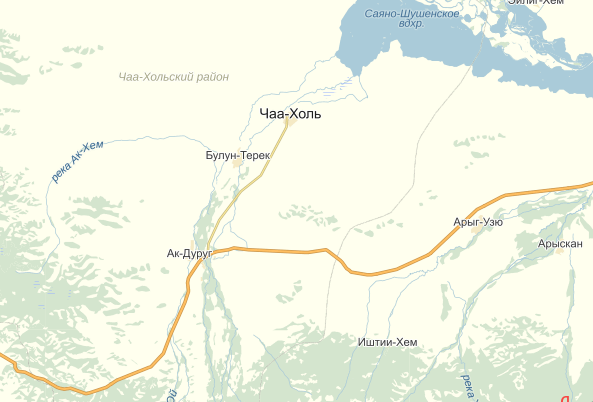 Рисунок 1 - Карта Чаа-Хольского кожууна Республики ТываОсобенностью Чаа-Хольского кожууна является своеобразная гидрографическая сеть, которая представлена Саяно-Шушенским водохранилищем, реками - Кожай, Чаа-Холь, Хемчик, Бай-Булун, Улуг-Кара-Суг, Бидилиг, Чинге, Орта - Хем, Куйлуг-Хем. Рельеф территориально-административного образования в основном среднегорный и низкогорный. Широкие межгорные долины являются основными землями, которые используются для орошаемого земледелья с посевом злаковых и овощных сельскохозяйственных культур. Основной фон почвенного покрова составляют почвы каштанового типа – 29,6%, чернозем-7%, средний балл общей оценки пашни по плодородию составляет 14,25. Климат резко континентальный. Холодная продолжительная зима и жаркое короткое лето. Период со среднесуточной температурой выше 0 градусов начинается с апреля и продолжается до октября. Период со среднесуточной температурой выше 10 градусов составляет 125 дней. Зимний период длится около 180 дней. Устойчивый снежный покров лежит с середины ноября до начала апреля. Период с устойчивым снежным покровом не превышает 150 дней при максимальной толщине покрова 200 мм, что позволяет осуществлять зимний выпас скота. Характерна холодная, малоснежная зима, малое количество осадков и большая амплитуда абсолютных и средних суточных температур. Преобладающее направление ветров в течение года северо-восточное. Самый ветреный период наблюдается весной, скорость ветра нередко достигает 20-26 метров в секунду. В среднем за год число дней с пыльной бурей составляет 15-17, а с метелью - 5 – 7 дней. Период с температурой выше нуля градусов длится 180 дней. Продолжительность вегетационного периода 157 дней. Жаркое и сухое лето наступает в конце мая и длится 85 дней. Средняя температура июля +18 градусов, максимальная +38 градусов. Заморозков в течение лета не наблюдается. Весенние заморозки обычно заканчиваются в конце второй декады мая, но в отдельные годы они наблюдаются и в начале июня. Осенние заморозки начинаются в третьей декаде сентября, в отдельные годы в конце августа. Продолжительность теплого (температура выше +10 градусов) периода около 125 дней. В целом, климатические условия данного района отличается суровостью. По природно-сельскохозяйственному районированию территория района относится к сухостепной и степной зонах. На территории кожууна из разведанных месторождений полезных ископаемых, вовлечено в хозяйственный оборот месторождение поделочных камней м. Арыг-Узю, известняк в м. Кара-Суг. Планируется вовлечь в хозяйственный оборот месторождение кирпичной глины близи сумона Чаа-Холь. С 2008 года производство кирпича и брусчатки будет являться точкой роста с. Чаа-Холь. Ресурсы минеральных вод осваиваются населением стихийно в лечебных целях. Это минеральные источники Уур-Сайыр и Кара-Суг.Растительность.Улуг-Хемская котловина, в которую входит Чаа-Хольский кожуун, располагается в пределах степной зоны.	В восточной части котловины распределение основных типов растительности тесно связано с рельефом и климатическими условиями. Четко выражена смена растительности   по вертикальным поясам и по склонам различной экспозиции. Настоящие степи занимают довольно значительную площадь, по долинам рек, в большинстве же случаев участки настоящих степей чередуются с участками, занятыми каменисто-щебнистыми, сухими и луговыми вариантами степей. Почвенный покров настоящих степей представлен типом каштановых почв и темно-каштановых почв. В составе травостоя доминирует мелкодерновинные злаки: типчак, тонконог, мятлик, а также крупнодерновинные: овсец пустынный, ковыли-тырса. В качестве соэдификатора постоянно присутствует осочка стоповидная. В группе разнотравья входят лапчатка бесстебельная, полынь холодная, лапчатка вильчатая, различные виды луков и астр, гвоздика разноцветная, подмаренники настоящий и северный. Общей экологической особенностью Тувинских степей является замедленность начала вегетации, связанная с холодностью и сухостью весны.  В летние месяцы, когда выпадает большая часть годовой нормы осадков отмечается наиболее активная вегетация растений – эдификаторов: в это время колосятся злаки, цветет карагана, астрагалы и другое разнотравье. При отсутствии осадков происходит перерыв вегетации и временное выгорание травостоя.	2.2. Социально-экономическое положениеАгропромышленный комплекс Чаа-Хольского кожууна - многоотраслевая система. Объем валовой продукции отраслей за 2014 год составил  393 млн. рублей. Наибольшее влияние на экономическое развитие  кожууна оказывают 12 крупных и средних предприятий, 5 сельскохозяйственных (МУПы «Куйлуг-Хем», «Сайыр», «Уян-Кол», ГУПы «Птицефабрика «Енисейская», «Тепличный комбинат»), 3 жилищно-коммунальных, одно предприятие торговли и 2 санаторно-курортные,  24 сельскохозяйственных кооператива, 15 аратско-крестьянских хозяйств и 2230 личных подсобных хозяйств.Характерной чертой в развитии сельского хозяйства является высокий удельный вес личных подсобных хозяйств населения в производстве основных видов отрасли. Эти тенденции сохраняются и на прогнозируемый период. На территории кожууна осуществляют деятельность сельскохозяйственные производственные предприятия: СПК «Балчий О.», СПК «Бузут» и СПК «Суг-Бажы». Основным направлением является развитие зернового хозяйства. Посевные площади под зерновые на текущий период составляют 8637 га. А так же выращивают картофель, капусту и др. овощи. Пищевая отрасль промышленности в кожууне представлена  малыми организациями хлебопекарной, кондитерской, мясной, и молочной промышленности. В последние годы объем производства организаций пищевой промышленности отмечается ростом практически по всем основным видам производимой продукции.В промышленности строительных материалов наблюдается значительный рост. Это происходит благодаря существенному росту государственного и муниципального строительства. В настоящее время в районе работают 3  средних общестроительных организаций. Имеются достаточные площади для планируемой застройки, обеспеченные необходимыми коммуникациями.Транспортный комплекс кожууна  входит в систему транспорта Республики Тыва. Перевозки пассажиров на маршрутах общего пользования выполнялись автобусами предприятий автомобильного транспорта, других отраслей экономики, а также автобусами, находящимися в собственности физических лиц.Связь районного центра  осуществляется по дороге республиканского значения. Связь с селами осуществляется большей частью  по дорогам районного значения, с шириной проезжей части менее 10 м. Кроме существующих дорог имеются лесовозные, проселочные дороги. Услуги сотовой связи предоставляет «ЕТК», «Мегафон», «МТС», «Билайн» и сети Интернет.   Социально-демографическая ситуация в районе идет на стабилизацию. С начала 2014 года в районе отмечается естественный прирост – 112 человек. С улучшением демографической ситуации в районе возрос спрос на места в дошкольные  учреждения. Поэтому в селах ремонтируются, восстанавливаются детские сады. Территория кожууна богата залежами золота, извести, коксующегося угля.В целом, экономические и социальные условия района увеличиваются в лучшую сторону, что нельзя никак не отметить. Созданы все условия для жизнедеятельности жителей района. 2.3. Состав и структура земельного фонда Чаа-Хольского кожууна Республики ТываОбщая площадь Чаа-Хольского кожууна Республики Тыва составляет: 852665 гектар. По  категориям земли подразделяются на:земли сельскохозяйственного назначения, площадью 382832 га. (0,4%).земли населенных пунктов, площадью 3785 га. (0,2%).земли промышленности, энергетики, транспорта, связи, радиовещания, телевидения, информатики, земли для обеспечения космической деятельности, земли обороны и земли специального назначения, площадью  4760 га. (0,4%).земли особо охраняемых территорий и объектов, площадью 1707 га. (0,2%).земли лесного фонда, площадью 401143 га. (47%).  земли водного фонда, площадью 5746 га. (0,7%).земли запаса, площадью 52692 га. (6,2%). Рисунок 2 - Распределение земельного фонда Чаа-Хольского кожууна по категориямЗемли сельскохозяйственного назначенияЗемли сельскохозяйственного назначения - это земли, предназначенные и предоставленные для нужд сельского хозяйства, за чертой населенных пунктов. На 1 января 2014 года площадь данной категории в составе земель района составила 382832 га или 44,8 %. В структуре этой категории земель наибольшую площадь занимают сельскохозяйственные угодья  292003 га, из них:  пастбища-273766 га; пашня - 12150 га, сенокосы – 6007 га; залежи – 80   га.В таблице 1 представлена структура земель сельскохозяйственного назначения района:Таблица 1- Структура земель сельскохозяйственного назначения района на 01.01.2014 годС целью организации крестьянских хозяйств, с/х производственных кооперативов, ведения личных подсобных хозяйств, садоводства, огородничества и животноводства в районе создан фонд перераспределения земель,  общей площадью 284353 га.  С введением в действие Федерального Закона «Об обороте земель сельскохозяйственного назначения», регулирующий порядок использования и распоряжения землями сельскохозяйственного назначения,  у собственников земельных долей возникла возможность в выделении земельного участка за счет доли из общей собственности. Данные земельные участки могут быть использованы  для ведения личного подсобного хозяйства или развития крестьянского (фермерского) хозяйства. На 01.01.2014 года площадь земель, находящиеся на праве собственности или в аренде составила: Земли СПК (СПК крупные) – 8637 га;Земли МУП, ГУП – 33997 га;Земли АКХ (крестьянских фермерских хозяйств) - 956 га; Земли личных подсобных хозяйств - 13205 га; Земли индивидуальных предпринимателей – 5521 га;Земли садово-огороднических обществ – 100 га;Земли под сенокошение и выпас скота - 30764 га. В составе земель сельскохозяйственного назначения присутствуют неиспользуемые земли. В первую очередь это относится к землям, переданным в ведение сельских и поселковых администраций и расположенным за чертой поселений. Эти земли, изъятые у бывших сельскохозяйственных предприятий на начальном этапе их реформирования, по большей части не используются или используются без оформления соответствующих документов. В неиспользуемые земли входят также невостребованные земельные доли ликвидированных хозяйств, земельные доли умерших собственников, на которые не оформлено наследство, выевших за пределы района. Земли населенных пунктовНа территории кожууна находится 4 поселка. На 01.01.2014 года земли поселков составили 3785 га или 0,4%,  в том числе: 2488 га - 1297 га - общая площадь земель сельских населенных пунктов. В земли поселков также вошли сельскохозяйственные угодья, в том числе: площадью 800 га. В таблице 2 представлена структура земель населенных пунктов района:                                           Таблица 2 - Структура земель населенных пунктов района на 01.01.2014 годЗемли населенных пунктов делятся на территориальные зоны: жилые, общественно-деловые, производственные, инженерных и транспортных инфраструктур, рекреационные, сельскохозяйственного использования, специального назначения, военных объектов иные территориальные зоны. Градостроительные регламенты обязательны для исполнения всеми собственниками земельных участков, землепользователями, землевладельцами и арендаторами.  До настоящего времени фактически у всех населенных пунктов в районе отсутствует установленная граница населенных пунктов, отделяющая эти земли от земель других категорий, что препятствует в более точном и правильном рассмотрении вопросов о предоставлении земельных участков юридическим лицам и гражданам. Земли промышленности, энергетики, транспорта, связи, радиовещания, телевидения, информатики, земли для обеспечения космической деятельности, земли обороны и земли иного специального назначенияЗемли промышленности, энергетики, транспорта, связи, радиовещания, телевидения, информатики, земли для обеспечения космической деятельности, земли обороны и земли иного специального назначения занимают площадь 4760 га, или 0,5%  и  в зависимости от характера специальных задач подразделяются на семь групп. Таблица 3 - Структура земель промышленности, энергетики, транспорта, связи, радиовещания, телевидения, информатики, земли для обеспечения космической деятельности, земли обороны и земли специального назначения  района на 01.01.2014 годаНаибольшую площадь в данной категории земель занимают земли обороны и безопасности  –  3596 га. На территории района промышленность в основном сориентирована на энергетику. Она включает в себя топливную промышленность: добычу и переработку каменного угля (разрез «Каа-Хемский», ООО «Тувинская горнорудная копания»), Так же развита добыча общераспространенных полезных ископаемых: глина, песок, гравий, известь и др. (ООО «Адарон», ООО «Двинского»),  их использование и переработка.  Автомобильный транспорт занимает площадь 408  га, значительная площадь находится под автодорогой федерального республиканского значения. Воздушный транспорт занимает площадь 192  га.  Сельскохозяйственные угодья занимают площадь в 3703 га, из которых наибольшая площадь (3481 га)  приходится на земли обороны и безопасности.Земли особо охраняемых природных территорийОбщая площадь земель, отнесенных к этой категории, в районе  составляет 10931 га или 1,3%, в том числе:земли особо охраняемых природных территорий (земли лечебно-оздоровительных местностей и курортов) – 1705 га;земли рекреационного  назначения – 2 га. Помимо этого, особо охраняемые земли имеются и в других категориях земель. Так  под сельскохозяйственными угодьями находятся земли особо охраняемых территорий,  площадью 1637 га, под водным фондом-35 га, под зданиями - 8 га, под прочими землями - 21 га. Деятельность особо охраняемых природных территорий в республике Тыва регламентируется природоохранным законодательством Российской Федерации и нормативно-правовой базой Республики Тыва.Земли лесного фондаЛесные земли в районе занимают площадь  401143 га, это 47,4% от всех земель территории района. К землям лесного фонда относятся лесные земли (земли, покрытые лесной растительностью и не покрытые ею, но предназначенные для ее восстановления, - вырубки, гари, редины, прогалины, и другие) и предназначенные для ведения лесного хозяйства нелесные земли (просеки, дороги, болота и другие). В них преобладают сибирская лиственница, кедр, сосна, ель, тополь, осина.  Земли района заняты, преимущественно  лесами основным назначением которых является выполнение водоохранных, защитных, санитарно-гигиенических функций.  Земли водного фонда  	На территории кожууна расположена основная водная магистраль Тывы – Енисей, который образовался от слияния двух горных рек Бий-Хем и Каа-Хем (Большой и Малый Енисей),   имеет транспортное значение. Данные водные объекты находятся в федеральной собственности.		К муниципальной собственности относятся обводненные карьеры и пруды. Площадь, занимаемая водными объектами в районе,  составляет 5746 га или 0,6%.Земли запаса.Земли запаса – это земли, находящиеся в государственной и муниципальной собственности и не предоставленные гражданам или юридическим лицам, т.е. неиспользуемые земли. По своему составу земли запаса не однородны.Таблица 4 - Структура земель запаса района на 01.01.2014 год	Общая площадь земель запаса составляет 52692 га или 6,2%. Основная площадь земель запаса - 28188 га занята сельскохозяйственными угодьями, в том числе: пастбищами - 14074 га,  залежью- 14114 га.Распределение земель по формам собственности показана на рисунке 3. Рисунок 3 - Распределение земель Чаа-Хольского кожууна по формам собственностиНа 01.01.2014 года земельные ресурсы в районе по формам собственности распределены следующим образом:- в собственности граждан находится -         2271 га (0,3%).- в собственности юридических лиц -           2680 га (0,3);- в собственности Российской Федерации -  29842 га.(3,5%);- в государственной и муниципальной собственности – 817872 га (95,9%).РАЗДЕЛ 3. ОСУЩЕСТВЛЕНИЕ МУНИЦИПАЛЬНОГО ЗЕМЕЛЬНОГО КОНТРОЛЯ НА ТЕРРИТОРИИ ЧАА-ХОЛЬСКОГО КОЖУУНА3.1. Анализ осуществления муниципального земельного контроля на территории Чаа-Хольского кожууна Республики ТываОрган муниципального контроля ежегодно проводит мероприятия по пресечению нарушений обязательных требований соблюдения земельного законодательства.В период с 2012 по 2014 год территориальным отделом Чаа-Хольского кожууна проведено  24  проверки за использованием земель.В 2012 году должностным лицом Чаа-Хольского кожууна Республики Тыва проведено 5 проверок соблюдения земельного законодательства, из них 3 плановых и 2 внеплановых, в том числе в отношении юридических лиц и индивидуальных предпринимателей – 1 проверка.В 2013 году было проведено 7 проверок соблюдения земельного законодательства. Общее количество проведенных плановых проверок составляет 5, внеплановых – 2.В 2014 году проведено 12 проверок за использованием земель, из них 9 плановых и 3 внеплановых, в том числе в отношении юридических лиц и индивидуальных предпринимателей – 2 проверки.Рисунок 4 - Соотношение проверок, проведенных Администрацией Чаа-Хольского кожууна  с 2012 по 2014 гг.В 2012 году количество выявленных нарушений - 5, из них 3 нарушения физических лиц, 1 нарушение - юридическим лицом.  Выписано 5 предписаний об устранении нарушений земельного законодательства.  Общая сумма наложенных штрафов составила 1000 рублей, устранено 2 нарушения земельного законодательства.Количество выявленных нарушений земельного законодательства в 2013 году – 6, из них 5 нарушений физических лиц, 1 нарушение у юридического лица.  Выписано 5 предписаний об устранении земельного законодательства.  Сумма наложенных штрафов 1500 рублей. Устранено 5 нарушений земельного законодательства. В 2014 году наложено административных штрафов на сумму 2000 рублей. Выявлено 8 нарушений земельного законодательства, из них 6 нарушений физическими лицами, 2 нарушения - юридическими лицами.  Выписано 8 предписаний об устранении земельного законодательства.  Сумма наложенных штрафов 2000 рублей. Устранено 5 нарушений земельного законодательства.Структура и динамика проведения проверок соблюдения земельного законодательства в Чаа-Хольском кожууне Республики Тыва  приведена на рисунках 5.Рисунок 5- Динамика проведения проверок соблюдения земельного законодательства в Чаа-Хольском кожууне Республики ТываАнализ приведенных данных свидетельствуют о том, с каждым годом наблюдается увеличение  количества проверок, и результативность проверок улучшается. Рисунок 6 - Динамика выявленных и устраненных нарушений земельного законодательства в 2012-2014 гг. в Чаа-Хольском кожуунеДинамика предъявления и взыскания штрафов за 2012-2014 гг. показана на рис. 7.Рисунок 7 - Динамика предъявления штрафных санкций и взыскания штрафов в Чаа-Хольском кожууне за период с 2012 по 2014 гг.Из диаграммы видно, что с каждым годом количество наложенных штрафов растет и их взыскание возросло. Все запланированные проверки муниципального земельного контроля проводятся своевременно, без нарушений. Проверяющими органами замечаний по проведению муниципального земельного контроля за истекший период не было.Так как эффективность деятельности земельных органов, выполняющих муниципальный земельный контроль, оценивается по двум основным показателям: количеству устраненных нарушений и суммой взысканных штрафов, то можно сделать вывод, что работа должностных лиц по земельному муниципальному контролю выполняется должным образом. 3.2. Порядок проведения проверок и оформления документовРешением Хурала представителей Чаа-Хольского кожууна от 17 ноября 2010года  №125 утверждено Положение «О муниципальном земельном контроле на территории Чаа-Хольского кожууна».Административный регламент предоставления муниципальной функции «Осуществление муниципального земельного контроля за использованием земель муниципального образования» утвержден  администрацией  Чаа-Хольского кожууна Республики Тыва от 02 декабря 2013 г. № 371.Муниципальный земельный контроль в 2014 году на территории муниципального образования « Чаа-Хольский кожуун» проводился в соответствии с планом проверок физических лиц, должностными лицами администрации Чаа-Хольского кожууна, в том числе начальником отдела по имущественным и земельным отношениям администрации Чаа-Хольского кожууна Бавуу Елена Леонидовной и комиссией, согласно по Распоряжению председателя администрации Чаа-Хольского кожууна от 09 июня 2014г. № 157.План проверок составлялся на основании сведений поступивших от сельских поселений. В течение 2014 года должностным лицом  было проведено 12 проверок  физических лиц за использованием земель, из них 2 материала направлены в Росреестр для административного наказания по с. 7.1 КоАП РФ ( использование земель без правоустанавливающих документов).  Состав, последовательность и срок выполнения административных процедурГотовятся Распоряжение и уведомление с указанием сроков проведения выездной проверки.Проверяемое лицо письменно уведомляется о проведении проверки.Запрашиваются сведения в РТ «Гостехинвентаризация» Республиканское БТИ, о наличии зарегистрированных прав на недвижимость, расположенную на проверяемом земельном участке (в установленный законом срок предоставления информации 5 рабочих дней).Запрашивается кадастровый паспорт на земельный участок в Федеральном государственном бюджетном учреждении «Федеральная кадастровая палата Росреестра» (в установленный законом срок предоставления информации 5 рабочих дней).5.  Запрашивается адресно-справочная информация в отделе Управления Федеральной Миграционной службы (в установленный законом срок  предоставлении информации 5 рабочих дней).Направляется запрос о предоставлении сведений, содержащихся в Едином государственном реестре прав на недвижимое имущество и сделок с ним (в установленный законом срок  предоставлении информации 5 рабочих дней).В процессе проведения выездной проверки, на месте составляется Акт проверки соблюдения земельного законодательства физическим лицом.Производится обмер площади земельного участка.Составляется схематический чертеж земельного участка.10. Производится фотосъемка.Изготавливается фототаблица приложение к акту проверки соблюдения земельного законодательства. Если проверка проводится в присутствии нарушителя, проверяемому лицу вручается Повестка о месте и времени рассмотрения материалов проверки. Если нарушитель отсутствует, ему почтовым отправлением направляется: а) Повестка о месте и времени рассмотрения материалов проверки.б) Акт проверки соблюдения земельного законодательства физическим лицом.в) обмер площади земельного участка.г) схематический чертеж земельного участка.д) фототаблица земельного участка.14. После вручения Уведомления о вручении письма, материалы передаются в Росреестр.Все проверки готовятся заранее, для этого должностное  лицо,  осуществляющий проверку подробно изучает землеустроительные дела и другие документы, приобщенные к делу.  В частности, осуществляется проверка справок из государственной налоговой инспекции об отсутствии задолженности в муниципальный бюджет, справок из отдела архитектуры о соблюдении требований строительства, справок из отдела земельных и имущественных отношений района о задолженности по арендной плате, сведения из государственного кадастра недвижимости и другой информации. Проверка начинается со сверки документов на право пользования или аренды земельного участка и заканчивается выездом специалиста по муниципальному контролю на место для установления фактического состояния территории [17].В распоряжении администрации Чаа-Хольского кожууна или заместителя председателя администрации Чаа-Хольского кожууна по направлению деятельности указываются:- наименование отдела;- фамилии, имена, отчества, должности должностных лиц, уполномоченных на проведение проверки, а также привлекаемых к проведению проверки экспертов, представителей экспертных организаций;- наименование юридического лица, индивидуального предпринимателя, в отношении которого проводится проверка, места нахождения юридических лиц (их филиалов, представительств, обособленных структурных подразделений);- цели, задачи, предмет проверки и срок ее проведения;- правовые основания проведения проверки, в том числе подлежащие проверке обязательные требования земельного законодательства Российской Федерации, требования, установленные муниципальными нормативными правовыми актами;- сроки проведения и перечень мероприятий по контролю, необходимых для достижения целей и задач проведения проверки;- перечень административных регламентов проведения мероприятий муниципального земельного контроля;- перечень документов, представление которых юридическим лицом необходимо для достижения целей и задач проведения проверки;- даты начала и окончания проведения проверки.В соответствии с требованиями Федерального закона от 26.12.2008 г.  №294-ФЗ «О защите прав юридических лиц и индивидуальных предпринимателей при осуществлении государственного надзора и муниципального контроля» руководитель, иное должностное лицо или уполномоченный председатель юридического лица, индивидуальный предприниматель, его уполномоченный представитель обязаны:- предоставить должностным лицам органа государственного надзора возможность ознакомиться с документами, связанными с целями, задачами и предметом проверки, а также обеспечить доступ проводящих проверку должностных лиц на территорию, в используемые юридическим лицом, индивидуальным предпринимателем при осуществлении деятельности здания, строения, сооружения, помещения (п. 5 статьи 12);- предоставить журнал учета проверок, который должен быть прошит, пронумерован и удостоверен печатью юридического лица, индивидуального предпринимателя (п.п. 8-9 статьи 16);- при проведении проверок юридические лица обязаны обеспечить присутствие руководителей, иных должностных лиц или уполномоченных представителей юридических лиц; индивидуальные предприниматели обязаны присутствовать или обеспечить присутствие уполномоченных представителей, ответственных за организацию и проведение мероприятий по выполнению обязательных требований;- предоставить перечень документов, представление которых юридическим лицом, индивидуальным предпринимателем необходимо для достижения целей и задач проведения проверки:- документы, подтверждающие полномочия законного представителя и/или уполномоченного представителя проверяемого лица;- учредительные документы проверяемого лица;- правоустанавливающие документы на земельный участок;- документы, подтверждающие использование земельного участка в соответствии с принадлежностью к той или иной категории земель и видом разрешенного использования;- документы, подтверждающие принятие на сохранность межевых знаков при их установке, а также от предыдущего правообладателя;- документы, свидетельствующие о принятии мер по сохранению межевых знаков на местности. Юридические лица, их руководители, иные должностные лица или уполномоченные представители юридических лиц, индивидуальные предприниматели, их уполномоченные представители, необоснованно препятствующие проведению проверок, уклоняющиеся от проведения проверок несут ответственность в соответствии с законодательством Российской Федерации (статья 25).В акте проверки указываются:- дата, время и место составления акта проверки; - наименование органа муниципального земельного контроля; - дата и номер распоряжения администрации Чаа-Хольского кожууна или заместителя председателя администрации Чаа-Хольского кожууна; - фамилии, имена, отчества уполномоченных лиц;- наименование проверяемого юридического лица, индивидуального предпринимателя и фамилия, имя, отчество и должность руководителя, иного должностного лица или уполномоченного представителя юридического лица, индивидуального предпринимателя, присутствовавших при проведении проверки; - дата, время, продолжительность и место проведения проверки; - сведения о результатах   мероприятия по контролю, в том числе выявленных нарушениях, об их  характере, о лицах, допустивших указанные нарушения;- сведения об ознакомлении или отказе в ознакомлении с актом физического лица, присутствующих при проведении мероприятия по муниципальному земельному контролю. - подписи должностного лица или должностных лиц, проводивших проверку[17].В ходе проведения проверки выявлены нарушения требований земельного законодательства Российской Федерации:- в соответствии со ст. 25,26 Земельного кодекса РФ права на земельные участки, предусмотренные главами III и IV Земельного кодекса РФ, возникают по основаниям, установленным гражданским законодательством, федеральными законами, и подлежат государственной регистрации в соответствии с Федеральным законом «О государственной регистрации прав на недвижимое имущество и сделок с ним». Права на земельные участки удостоверяются документами в соответствии с Федеральным законом от 21.07.1997 г. № 122-ФЗ «О государственной регистрации прав не недвижимое имущество и сделок с ним». В соответствии со статьями 25, 26 Земельного кодекса Российской Федерации права на земельные участки возникают по основаниям, установленным гражданским законодательством, федеральными законами, и подлежат государственной регистрации в соответствии с Федеральным законом «О государственной регистрации прав на недвижимое имущество и сделок с ним». Права на земельные участки удостоверяются документами в соответствии с Федеральным законом «О государственной регистрации прав на недвижимое имущество и сделок с ним», за исключение договоров аренды земельного участка, субаренды земельного участка, безвозмездного срочного пользования земельным участком, заключенных на срок менее чем один год.В процессе проверки проводятся следующие мероприятия по контролю, необходимые для достижения целей и задач проведения проверки:1.	проверка наличия документов на земельный участок, оформленных в установленном законом порядке;2.	проверка соблюдения установленного правового режима земельного участка: использования земельного участка в соответствии с принадлежностью к той или иной категории земель и видом разрешенного использования;3.	проверка соответствия размеров, местоположения границ используемого земельного участка представленным документам, сведениям Государственного кадастра недвижимости;4.	проверка соблюдения требований о сохранности межевых знаков (если таковые устанавливались)Срок проведения проверки не более 15 часов (не более 20 рабочих дней/50 часов/15 часов).Для того, чтобы проследить порядок проведения проверки с оформлением необходимых документов, рассмотрим на материалах  одного примера. По  Распоряжению администрации Чаа-Хольского кожууна от 18 июня 2014г. № 174 с. Чаа-Холь « О проведении проверки» во исполнение муниципальной функции и плана мероприятий по  увеличению поступлений местных налогов в бюджеты муниципальных образований на территории Чаа-Хольского кожууна  была проведена  проверка в отношении физического лица Халыын Мерген Маадыровича, земельный участок по адресу: с. Чаа-Холь, ул. Белек участок 6, кадастровый № 17:14:0101027:237  (Приложение А).         Согласно распоряжению администрации Чаа-Хольского района Республики Тыва от 09.06.2014 г. № 157 назначены лица, уполномоченные на проведение проверки и привлечены к проведению проверки в качестве экспертов представители экспертных организаций, по их согласованию: заместитель главного государственного инспектора по г. Кызылу и районам Республики Тыва по использованию  охране земель Хангаева Л.А. Предметом настоящей проверки является соблюдение обязательных требований или требований, установленных действующих законодательствах РФ и муниципальными правовыми актами.Распоряжение о проведении проверки, предъявлено должностным лицом,  осуществляющим проверку – начальником отдела по имущественным и земельным  отношениям Чаа-Хольского кожууна Бавуу Еленой Леонидовной.В порядке осуществления муниципального земельного контроля, комиссия в составе, согласно распоряжению администрации кожууна от 09.06.2014г. № 157 Сотпа С.Т., Бавуу Е.Л., Молдурушку А.А. в соответствии со ст. 72 Земельного кодекса РФ и на основании распоряжения от 18 июня 2014г. № 174 провел плановую выездную проверку на земельном участке с. Чаа-Холь, ул. Белек участок 6, кадастровым № 17:14:0101027:237.При проведении проверки были составлены первичные документы:Акт проверки соблюдения земельного законодательства (Приложение Б).В ходе проверки установлено, что физическое лицо имеет свидетельство о государственной регистрации права собственности от 26.06.2013г., № 17-17-04/017/2013-520.В «Акте проверки соблюдения земельного законодательства» от 08.07.2014 года сделана запись о наличии нарушения земельного законодательства на проверяемом земельном участке, т.е. установлено, то что Халыын  Мерген Маадырович использует часть земельного участка, расположенный по адресу с. Чаа-Холь, ул. Белек участок 6, кадастровый № 17:14:0101027:237, разрешенное использование для индивидуального жилого строительства, площадью 1028 м2  под магазин. Таким образом, установлен факт нарушения гражданином Халыын М. М. о том, что  без решения об изменении одного вида разрешенного использования земельного участка или объектов капитального строительства  на другой вид такого использования, подпадают под ст. 8.8 КоАП РФ (Использование земельных участков не по целевому назначению, невыполнение обязанностей по приведению земель в состояние, пригодное для использования по целевому назначению). Акт проверки составлен в двух экземплярах, от 8 июля 2014г. в 1500 ч,  № 175 в с. Чаа-Холь. С данным актом все ознакомлены, подписи  присутствующих  и должностного лица, проводивших проверку поставлены. Данное нарушение подтверждается обмером площади земельного участка от 1028 м2 и фототаблицей  (Приложение 4). По факту  использования земельных участков не по целевомуназначению в отношении Халыын М.М.  составлено предписание об устранении нарушения земельного законодательства  от 11 июля 2014 г. (Приложение В).В соответствии со ст. 72, 38, 38.1, 38.2 Земельного кодекса Российской Федерации об административных нарушениях обязывают гражданина Халыын Мерген Маадыровича устранить допущенное нарушение в срок до 11 октября 2014г.В соответствии с частью 1 статьи 19.5 Кодекса Российской Федерации об административных правонарушениях невыполнение в установленный срок законного предписания должностного лица, осуществляющего муниципальный земельный контроль, об устранении нарушений законодательства.Предписание об устранении нарушения земельного законодательства может быть обжалована  лицом, в действиях (бездействия) которого выявлено нарушение норм действующего законодательства, либо его законным представителем или защитником в порядке, установленном главой 25 Гражданского процессуального кодекса Российской Федерации.С данным предписанием должностное лицо проводившее проверку ознакомлена, подпись должностного лица поставлена.Таким образом, учитывая все вышеизложенное, можно сказать, что деятельность муниципальных органов в области контроля за  использованием  земель - есть совокупность трех составляющих частей: получение информации о нарушениях земельного законодательства, принятие соответствующего решения и исполнение этого решения. Нарушения в сфере земельного законодательства требуют проведения тщательного анализа и исполнения законов, действующих в данной сфере, соответствия их правовым актам, принимаемых органами представительной и исполнительной власти, управления, контроля, надзора, субъектами хозяйственной деятельности.3.3. Мероприятия по улучшению муниципального контроля за использованием земель в Чаа-Хольском кожуунеДля профилактики нарушений земельного законодательства Управлением Росреестра по Республике Тыва  разработаны методические рекомендации по  проведению производственного земельного контроля, соблюдению требований земельного законодательства, образец заполнения сведений о проведении производственного земельного контроля, которые размещены на сайте Управления. Перед проведением плановых проверок гражданам направляются запросы о предоставлении сведений о проведении производственного земельного контроля, разъясняется предмет проверок и требования земельного законодательства. В рамках проведения методической работы с юридическими лицами, в отношении которых проводятся проверки, Управлением в 2014 г. принято участие в семинаре с руководителями бюджетных учреждений по рассмотрению вопросов соблюдения требований земельного законодательства.Укрепление нормативно-правовой базы при проведении муниципального земельного контроля позволило значительно повысить уровень контроля за соблюдением земельного законодательства. Однако этого не вполне достаточно, чтобы снизить количество нарушений к минимуму. Сохраняется высокий уровень самовольного занятия земель, получили распространение факты уклонения от оформления или переоформления прав на землю. Для улучшения работы по организации муниципального контроля и повышения его результативности необходимо:- согласование плана проверок по осуществлению муниципального земельного контроля на территории муниципального образования на основании плана проведения проверок, утверждённого Прокуратурой района.- повысить эффективность и результативность осуществления муниципального земельного контроля за счет принятия всего комплекса мер, предусмотренных действующим законодательством, направленных на предупреждение, выявление и пресечение нарушений;
       -  повысить плановые/ внеплановые проверки по соблюдению земельного законодательства в полном объеме;
      - организовать и провести обучающие семинары для специалистов, для правильного применения на практике положений действующего федерального законодательства в области проведения муниципального земельного контроля;
      -  взаимодействие с органами государственного контроля, органами прокуратуры и иными органами и должностными лицами, чья деятельность связана с реализацией функций в области муниципального контроля.      - своевременно подготавливать проекты плановых проверок;       -  организовать и провести профилактические работы с населением по предотвращению нарушений земельного законодательства путем привлечения средств массовой информации к освещению актуальных вопросов муниципального земельного контроля, разъяснения положений земельного законодательства;
      - необходимо кратно увеличить сумму административного штрафа за использование земельного участка не по целевому назначению, если его использование приводит к существенному снижению и ухудшению плодородия  экологической обстановки. При этом размер штрафа должен зависеть от площади и качества земельного участка, на котором выявлено нарушение.РАЗДЕЛ 4. ЭФФЕКТИВНОСТЬ МУНИЦИПАЛЬНОГО ЗЕМЕЛЬНОГО КОНТРОЛЯ4.1. Эффективность мероприятий по муниципальному контролюза использованием земель в Чаа-Хольском кожууне РТ Эффективность земельного контроля - это система контрольных действий направленных на рациональное использование земель, проводимых с целью получения определенного вида эффекта от использования земельных ресурсов.Первой и основной задачей муниципального контроля является устранение выявленных правонарушений, экономическая эффективность исчисляется от количества устраненных правонарушений. Государственная регистрация права собственности на земельный участок приводит к увеличению налогооблагаемой базы, поступление налогов в бюджет.Второй задачей муниципального контроля является наложение и взыскание штрафов. Размер штрафа предусмотренный ст. 7.1. КоАП РФ составляет от 500-1000 рублей.Проведение муниципального земельного контроля на территории муниципального образования «Чаа-Хольский кожуун » в течении 2014 года позволило проконтролировать соблюдение земельного законодательства на территории муниципального образования и выявить эффективность проведения муниципального земельного контроля.Для повышения эффективности осуществления муниципального земельного контроля планируется:- систематическое проведение практических встреч с главами поселений,председателями садоводческих, огороднических, дачных некоммерческих объединений и гаражно-строительных кооперативов, товариществ собственников жилья, строительной деятельности по актуальным вопросам в сфере земельных отношений и проведения муниципального земельного контроля;- утверждение генерального плана, правил землепользования и застройки, местных нормативов градостроительного проектирования сельских поселений Чаа-Хольского кожууна, что позволит усилить контроль за деятельностью физических, юридических лиц, индивидуальных предпринимателей в сфере землепользования и строительной деятельности.Кроме того, для повышения эффективности муниципального земельного контроля необходимо внесение изменений в законодательство Российской Федерации в части наделения должностных лиц органов местного самоуправления правом составления протоколов по соответствующим делам об административных правонарушениях, правом выдачи предписания об устранении нарушений, увеличение штатной численности работников органа муниципального контроля.Показатели эффективности служат для определения вклада каждого муниципального земельного инспектора в осуществление муниципального земельного контроля.Значения показателей эффективности могут служить основанием для проведения служебной проверки и повлечь дисциплинарную ответственность за ненадлежащее исполнение должностных обязанностей в соответствии с действующим законодательством Российской Федерации.Основными исходными показателями определения уровня эффективности служат размер ущерба от различного рода негативного воздействия на землю: нерациональное использование, загрязнение, самовольный захват и др. правонарушения и  соразмерность возмещения этого ущерба. Соотношения  количества  правонарушений, количество привлеченных к ответственности, количество устраненных правонарушений, сумма назначенных штрафов и сумма взысканных штрафов также являются показателями эффективности.Об эффективности мер  муниципального контроля за использованием земель можно судить также по действенности профилактических мероприятий - проверок соблюдения земельного законодательства, выполнения предписаний об устранении допущенных нарушений и др. На эффективность муниципального контроля в области использования  земель влияют несколько факторов, в том числе: - нехватка квалифицированных специалистов;        - необеспеченность реальности исполнения постановлений муниципальных  органов земельного контроля;       ­ минимальный размер штрафа.Вместе с тем, привлечение нарушителей к ответственности является как мерой наказания виновных, так и профилактики земельных правонарушений, пресечения их в дальнейшем и стимулом к ведению эффективного и рационального землепользования.4.2. Экономическая эффективность в результативных показателях муниципального контроля Чаа-Хольского кожууна Республики ТываПри определении экономической эффективности не сложно выделить результативные показатели муниципального земельного контроля, так как при расчете экономического эффекта муниципального контроля, имеется достаточно полная информация. Соотношения  количества  правонарушений, количество привлеченных к ответственности, количество устраненных правонарушений, сумма назначенных штрафов и сумма взысканных штрафов являются показателями эффективности.Эффективность деятельности земельных органов, выполняющих муниципальный земельный контроль, оценивается по двум основным показателям: количеству устраненных нарушений и суммой взысканных штрафов. Коэффициент эффективности рассчитывается  по  формуле (1).Кэф = УН / Н * 100 %    (1) где,    Кэф - эффективность контроля;         УН - устранено нарушений;Н - всего нарушений.Анализ муниципального земельного контроля на территории  Чаа-Хольского кожууна Республики Тыва за последние 3 года свидетельствуют о том, что с каждым годом наблюдается увеличение  количества проверок, и результативность проверок улучшается, а также с каждым годом количество наложенных штрафов растет и их взыскание возросло, отражается в таблице 5.Таблица 5 - Анализ эффективности муниципального  земельного контроля за использованием земель в Чаа-Хольском кожууне  с 2012 по 2014 гг.Коэффициент эффективности по району составляет:К эф,2012г.= 2/5*100%=40 %Kэф,2013г. = 3/6*100%= 50%Кэф,2014г. = 5/8*100%= 62,5%По результатам анализа осуществления муниципального земельного контроля на территории Чаа-Хольского кожууна, низкая эффективность устранения выявленных нарушений земельного законодательства за 2012 и 2013 годов  объясняется большой загруженностью специалиста администрации, на которого возложена обязанность по осуществлению муниципального земельного контроля, исполнением всех функциональных обязанностей.  За 2014 год можно сделать вывод, что территориальный отдел по земельным и имущественным отношениям  Чаа-Хольского кожууна работал хорошо, но для повышения качества работы по муниципальному земельному контролю за использованием земель необходимо укрепить постоянное  взаимодействие с органами, уполномоченными распоряжаться землями, находящимися в государственной и муниципальной собственности по вопросам устранения выявленных нарушений земельного законодательства и принимать всевозможные меры административного воздействия к правонарушителям.       Повышению эффективности осуществления муниципального земельного контроля будет способствовать: - отдельное финансирование вопросов связанных с осуществлением муниципального земельного контроля;-  организация и проведение профилактической работы с населением по предотвращению нарушений земельного законодательства путем привлечения средств массовой информации к освещению актуальных вопросов муниципального земельного контроля, разъяснения положений земельного законодательства;- систематическое проведение практических семинаров по вопросам осуществления муниципального земельного контроля.      Основными задачами в вопросах осуществления муниципального земельного контроля на территории района необходимо считать:- дальнейшее повышение эффективности и результативности осуществления муниципального контроля за счет принятия всего комплекса мер, предусмотренных действующим законодательством, направленных на предупреждение, выявление и пресечение нарушений; - выполнение в полном объеме плановых проверок по соблюдению земельного законодательства; - проведение документарных проверок, используя при этом материалы межевания земельных участков юридических лиц и индивидуальных предпринимателей; - дальнейшее взаимодействие с органами государственного земельного контроля, органами прокуратуры, и иными органами и должностными лицами, чья деятельность связана с реализацией функций в области государственного земельного контроля; - своевременную подготовку проектов планов проведения плановых проверок по соблюдению земельного законодательства юридическими лицами, индивидуальными предпринимателями на предстоящий год; - увеличение штатной численности работников органа муниципального контроля.РАЗДЕЛ 5. БЕЗОПАСНОСТЬ ЖИЗНЕДЕЯТЕЛЬНОСТИОбеспечение безопасности труда - это подготовка, принятие и реализация решений по осуществлению организационных, технических, санитарно- гигиенических, лечебно-профилактических и других мероприятий для обеспечения безопасности, сохранения здоровья и работоспособности человека (работника) в процессе труда. Ее основная цель - максимально обеспечить безопасные (безвредные) условия для выполнения трудовых обязанностей работника, защита работника от негативных воздействий и достижение наиболее комфортных условий труда [25].Нормативно-правовое обеспечение безопасности  труда. В основе системы нормативно-правовых актов в области безопасности жизнедеятельности лежат Конституция РФ, Трудовой кодекс РФ, Гражданский кодекс РФ, Указы президента РФ, ФЗ «О пожарной безопасности», ФЗ «Технический регламент о требованиях пожарной безопасности», ФЗ «О защите населения и территорий от чрезвычайных ситуаций природного и техногенного характера», ФЗ «Об обязательном социальном страховании от несчастных случаев на производстве и профессиональных заболеваниях», Государственные стандарты системы стандартов безопасности труда, Санитарные правила, Санитарные нормы, Правила безопасности, Постановления РФ, принятые представительными органами РФ и входящих в нее республик и иные нормативно - правовые акты, устанавливающие основные правовые гарантии в части обеспечения охраны труда [25].Соблюдение руководителями, инженерно–техническими работниками обязанностей и ответственности за состояние охраны труда. Руководящие и инженерно-технические работники организаций должны  соблюдать обязанности и ответственности за состоянием охраны труда на рабочих местах  и  в  подразделениях организации, за исполнением правил техники безопасности и выполнением руководителями и  исполнителями  работ   своих  обязанностей по охране труда. Также руководитель обязан  в соответствии с действующим законодательством, коллективным договором, соглашениями, локальными нормативными актами и трудовым договором создавать условия, необходимые для соблюдения работником дисциплины труда.Требования к персоналу. Рабочие и инженерно-технические работники должны проходить обязательные предварительные  при  поступлении на работу и периодические медицинские осмотры. Периодичность контроля за состоянием работающих устанавливается Министерством здравоохранения и социального развития РФ.При приеме  на работу по   охране      труда  проводятся      вводный инструктаж, инструктаж на рабочем месте, повторный инструктаж.Вводный инструктаж – инструктаж по охране труда, который проводится со всеми вновь принимаемыми на работу лицами независимо от их образования, стажа работы, а также с временными работниками, командированными, учащимися и студентами, прибывшими на производственное обучение или практику, с учащимися в учебных заведениях перед началом лабораторных и практических работ в учебных лабораториях, мастерских, на участках и полигонах.Первичный инструктаж - инструктаж по ОТ, который проводится на рабочем месте до начала производственной деятельности:со всеми вновь принятыми в организацию;переведенными из других подразделения организации;работниками перед выполнением новой для них работы;строителями, выполняющими строительно-монтажные работы на территории организации;Повторный инструктаж - инструктаж по охране труда, который проходят все работники, за исключением лиц, освобожденных от первичного инструктажа, независимо от их квалификации, стажа работы и образования не реже 1 раза в полугодие по программе первичного инструктажа на рабочем месте в полном объеме [25]. О проведении вводного инструктажа производится запись в личной карточке   работника, которая хранится в личном деле работника. Инструктаж на  рабочем  месте проводят     бригадиры, которые непосредственно ведут руководство на данном рабочем участке. О проведении инструктажа на рабочем месте   вносится запись в «Журнал регистрации инструктажа по технике безопасности». Повторный инструктаж проводится перед весенне-полевыми и уборочными работами, но не реже чем через шесть месяцев. Данный инструктаж проводят главные специалисты. Необходимо отметить, что к обучению сезонных рабочих не уделяют должного внимания, хотя обучать работников необходимо, так как они мало обращают внимание на правила безопасного выполнения производственных процессов. Все виды  инструктажа по технике безопасности должны проводиться в соответствии с действующими стандартами ССБТ и нормативными документами по вопросам  обучения   и   инструктажа безопасности труда.Рабочие  и  инженерно-технические   работники  обучаются и сдают экзамены по технике безопасности в полном объеме по их основной и совмещаемой профессии. Продолжительность обучения и инструктажа вместе с практическим показом безопасных методов работы должна быть не менее: двух дней для бригад, ведущих топографо-геодезические работы в обжитых районах. Результаты обучения на рабочем месте практическим приемам безопасного ведения работ в полевых условиях фиксируются в специальном протоколе и обязательной записью об этом в журнале регистрации инструктажа на рабочем месте. Результаты проверки знаний руководящими и инженерно-техническими работниками правил техники безопасности оформляются протоколами установленного образца.Обеспечение средствами защиты. Спецодежда и спецобувь должна соответствовать местным условиям и выдерживать установленные сроки носки. Наряду со спецодеждой работникам выдаются приспособления, спасательные и другие средства техники безопасности.  Одежда должна быть удобной и соответствовать природно-климатическим условиям.Специальная одежда, специальная обувь и другие средства индивидуальной защиты, выдаваемые работникам, а также средства коллективной защиты и предметы лагерного снаряжения и оборудования, должны соответствовать характеру и условиям выполняемой работы, отвечать требованиям действующих стандартов и обеспечивать безопасность труда. При производстве работ в населенных пунктах, а также при производстве работ на объектах специального назначения, спецодежда должна быть демаскирующей расцветки оранжевого или ярко-красного цветов. Выдаваемые в полевые бригады оборудование, инструменты и механизмы должны быть в исправном состоянии и иметь соответствующий сертификат или паспорт, подтверждающие их техническое состояние и соответствие выполняемому виду работ.Требования к организации безопасного ведения работ. Все виды полевых топографо-геодезических работ должны производиться в строгом соответствии с требованиями по технике безопасности, содержащимися в технических инструкциях, технических проектах.Требования к механическим и оптико-механическим приборам.Приборы и вспомогательные принадлежности к механическим и оптико-механическим приборам не должны иметь острых углов и выступов, которые могли бы травмировать обслуживающий персонал.Подвижные части приборов должны иметь устройства для предохранения от самопроизвольного перемещения при эксплуатации, ремонте, транспортировке.Отдельное носимое место в комплекте измерительного оборудования для топографо-геодезических работ не должно быть более 30 кг. Составные части приборов и оборудования массой более 12 кг должны иметь устройства для удобства перемещения в походном положении, погрузки и транспортирования.Освещенность рабочих шкал и мест отображения информации на панелях управления должна быть не менее 150 лк.Моменты трогания рабочих органов управления геодезических приборов должны соответствовать требованиям ГОСТ 23543, стандартов и технических условий на конкретные типы приборов.Требования к оптико-электронным и радиоэлектронным приборам.Приборы, содержащие источники оптического, электромагнитного, теплового, ультразвукового излучения, должны быть оборудованы средствами для поглощения интенсивности излучения до допустимых уровней.Оборудования рабочих мест и размещение приборов, снабженных видеодисплейными терминалами и ПЭВМ должно соответствовать «Гигиеническим требованиям к видеодисплейным терминалам, персональным электронно-вычислительным машинам и организации работы» СанПиН 2.2.2.542.Электрическая схема прибора должна исключать возможность его самопроизвольного включения и отключения.Конструкция прибора должна исключать возможность неправильного присоединения его токоведущих частей при подготовке к эксплуатации.В целях безопасности в конструкции оптико-электронных и радиоэлектронных геодезических приборов предпочтительно использовать:- изоляцию токоведущих частей;- элементы для осуществления заземления металлических нетоковедущих частей, которые могут оказаться под напряжением;- предупредительные надписи, знаки, окраска в сигнальные цвета (в сочетании с другими мерами безопасности);- блокировка функций частей и узлов для предотвращения ошибочных действий и операций;- защитные оболочки для предотвращения случайных прикосновений к токоведущим, нагревающимся частям приборов;- безопасное напряжение в электрических цепях.Требования к элементам заземления, блокировке, предупредительной сигнализации и изоляции токовыводящих частей - в соответствии с ГОСТ 12.2.007.0.Рабочие органы управления приборов должны снабжаться надписями или символами, характеризующими назначение или состояние функционального блока или дающими необходимую информацию для конкретного случая его работы.Использование органов управления в последовательности, отличной от установленной, не должно приводить к возникновению опасных ситуаций или должно исключаться введением блокировки.Геодезические приборы с лазерными излучателями, имеющими мощность в непрерывном режиме более 1 мВт в видимой части спектра, должны во время эксплуатации снабжаться плакатом с предупредительной надписью «Осторожно! Лазерное излучение». При работе с ними необходимо следить за тем, чтобы лазерный пучок не попадал в глаза.При подготовке к работе аккумуляторных батарей и бензоэлектрических агрегатов следует соблюдать требования инструкций по их эксплуатации.Места установки переносных электростанций в лесу, на торфяниках, среди посевов необходимо окапывать на глубину минерализованного слоя. Недопустимо устанавливать электростанции вблизи строений.Запуск двигателя следует производить только с выключенной нагрузкой. Не допускается для питания бензоагрегатов использовать эфир и другие, легко воспламеняющиеся жидкости. Аккумуляторы должны помещаться в деревянные ящики, пробки банок должны плотно завинчиваться.Меры безопасности при эксплуатации топографо-геодезической техники. К работе с оптико-электронными, радиоэлектронными приборами, спутниковой и гравиметрической аппаратурой, к обслуживанию бензоэлектрических агрегатов, аккумуляторных батарей должны допускаться лица, имеющие на это право, подготовка которых подтверждена соответствующим документом.При эксплуатации геодезических приборов, оборудования, вспомогательной аппаратуры запрещается:- применять не по назначению и использовать эту технику в неисправном состоянии;- эксплуатировать в режимах и при нагрузках, превышающих установленные паспортом нормы;- применять без контрольно-измерительных и индикаторных устройств, входящих в комплект, или без штатных средств защиты и сигнализации;- оставлять без присмотра работающее оборудование и аппаратуру в случаях, требующих обязательного присутствия обслуживающего персонала;- пользоваться оборудованием, не имеющим специального технического заключения по их безопасной эксплуатации.При работе с электронными геодезическими приборами в полевых условиях запрещается:- касаться руками неизолированных проводов и других элементов электронной схемы;- работать во время дождя и под линиями электропередачи;- протирать узлы и детали тряпкой или ветошью.Ремонт, юстировка, настройка высокочастотных приборов должны производиться подготовленными специалистами в рабочих помещениях, в которых пол, стены и потолок экранированы специальными поглощающими материалами[28].Санитария и гигиена при выполнении работ Состояние здоровья человека, его работоспособность, зависят от микроклимата на рабочем месте. Комфортное состояние жизненного пространства по показателям микроклимата и освещения достигается соблюдением нормативных требований. В качестве критериев комфортности устанавливают значения температуры воздуха в помещениях, его влажности и подвижности, соблюдение нормативных требований к искусственному освещению помещений и территорий. Неудовлетворительное освещение является одной из причин повышенного утомления, особенно при напряженных зрительных работах. Продолжительная работа при недостаточном освещении приводит к снижению производительности и безопасности труда. Правильно спроецированное и рационально выполненное освещение производственных, учебных и жилых помещений оказывает положительное психофизиологическое воздействие на человека, снижает утомление и травматизм, способствует повышению эффективности труда и здоровья человека, прежде всего, зрения. Негативным фактором, воздействующим на человека, также является шумовое загрязнение, в крупных городах связанное в первую очередь с транспортом [25].Методы снижения неблагоприятных воздействий в первую очередь производственного микроклимата осуществляются комплексом технологических, санитарно-технических, организационных и медико-профилактических мероприятий: вентиляция, теплоизоляция поверхностей источников теплового излучения (печей, трубопроводов с горячими газами и жидкостями), замена старого оборудования на более современное, применение коллективных средств защиты (экранирование рабочих мест либо источников, воздушные дешифрования и т.д.) и др.Заболеваний глаз и травматизма можно избежать при достаточной освещенности объектов наблюдения, равномерном распределении света, постоянстве уровня освещенности, отсутствии резкой разницы между яркостями рабочей поверхности и окружающих предметов, отсутствии блескости в поле зрения работающего. Следует избегать частой переадаптации глаз. На рабочее место свет должен падать с левой стороны или спереди.Требования государственного стандарта (ГОСТ 12.1.005-88 «Воздух рабочей зоны. Общие санитарно-гигиенические требования»)  установлены для рабочих зон – пространств высотой до 2 м над уровнем пола, где находятся места постоянного и временного пребывания работающих.        Обеспечение санитарно-бытового и лечебно-профилактического обслуживания работников в соответствии с требованиями охраны труда возлагается на работодателя по установленным нормам, оборудуются санитарно-бытовое помещения, помещения для приема пищи, помещения для оказания медицинской помощи, создаются санитарные посты с аптечками, укомплектованными набором лекарственных средств и препаратов для оказания первой медицинской помощи. Оказание первой помощи пострадавшим. Перед отправлением в полевые работы все инженерно-технические работники и рабочие должны быть обучены приемам по оказанию первой медицинской помощи. Первая помощь при несчастном случае или заболевании (до получения врачебной помощи) оказывается на месте. Все инженерно-технические работники и рабочие, оказывающие помощь должны уметь: оценить состояние пострадавшего и определить, в какой помощи в первую очередь он нуждается; правильно выполнить искусственное дыхание и закрытый массаж сердца; остановить кровотечение; наложить повязку при повреждении; оказать помощь при ожогах, обморожениях, ушибах и т.д.  Требования пожарной безопасности при ведении работ. К организационно-техническим мероприятиям по обеспечению пожарной безопасности следует отнести: создание службы пожарной охраны, ее технической оснащенности; паспортизацию веществ, материалов изделий, технологических процессов и объектов в части обеспечения пожарной безопасности; массовую противопожарную пропаганду среди населения. В связи с развитием технологического производства происходит процесс развития особого внимания вопросам охраны труда.Ответственность за соблюдение мер по пожарной безопасности возлагается на руководителей отделов.Руководство организовывает обязательный инструктаж по пожарной безопасности. Инструктаж проводится при устройстве на работу главным инженером и повторный через 6 месяцев с отметкой в журнале регистрации.В целях пожарной профилактики необходимо курить в местах специально отведенных для этих целей, следить за состоянием электропроводки, пожарной сигнализации, иметь средства тушения пожаров.К средствам пожаротушения относятся: внутренние пожарные краны, оборудованные рукавами и стволами, ручные огнетушители. Пожарные краны устанавливаются на стояках внутреннего водопровода и представляют собой расположенные в нишах с дверцами патрубки с соединительными головками, предназначенными для присоединения пожарных рукавов со стволами.В целях пожарной безопасности в производственном помещении и на территории гаража предприятия установлены пожарные щиты с необходимым набором пожарного инвентаря: лопата, ведро, багор, ящики с песком и др. [19]. Защита населения в ЧС.  Наиболее важной задачей, возложенной на МЧС России в интересах обеспечения безопасности страны, является руководство гражданской обороны Российской Федерации.Организация и ведение ГО - одна из важнейших функций государства, составная часть оборонного строительства, элемент безопасности страны. Она организуется и ведется в соответствии с Конституцией и законодательством Российской Федерации, а также международным правом.Весь персонал малого объекта независимо от занимаемой должности, обязан четко знать и строго выполнять установленный порядок действий при угрозе и возникновении ЧС мирного и военного времени и не допускать действий, которые могут вызвать угрозу жизни и здоровью персонала (переменного состава, посетителей и т.д.).Гражданская оборона осуществляется на всей территории Российской Федерации на территориально - производственному принципу, означает, что планирование и проведение всех мероприятий ГО осуществляют главы органов исполнительной власти, руководители предприятий и организаций, которые являются по должности начальниками гражданской обороны [29].В Республике Тыва  возможно проявление таких чрезвычайных ситуаций, как землетрясения. Землетрясения - это подземные толчки и колебания земной поверхности, возникающие в результате внезапных смещений и разрывов в земной коре или верхней части мантии и передающиеся на большие расстояния в виде упругих колебаний. Проблема защиты от землетрясений стоит очень остро. В ней необходимо различать две группы антисейсмических мероприятий:а) предупредительные, профилактические мероприятия, осуществляемые до возможного землетрясения;б) мероприятия, осуществляемые непосредственно перед, во время и после землетрясения, т. е. действия в чрезвычайных ситуациях.Правила поведения при землетрясении.Во время сильного землетрясения.Не паниковать! Действовать осмотрительно и разумно. Оценить сложившуюся обстановку: если вы находитесь в одноэтажном доме или на первом-втором этаже здания и можете успеть быстро покинуть его (в течение нескольких секунд), то сделайте это (будьте осторожны: сверху могут падать кирпичи, стекла и другие предметы, прикрывайте голову). Выбежав из здания, сразу отойдите от него подальше на открытое место.В помещении:1. Если остались в здании, то укройтесь в заранее выбранном относительно безопасном месте. В многоэтажном доме надо распахнуть дверь на лестницу и встать в проем. Не пугаться, если дверь заклинит — это бывает из-за перекоса здания.2. Если есть опасность падения кусков штукатурки, светильников, стекол — прячьтесь под стол. Школьникам можно залезть под парты, отвернуться от окон и закрыть лицо и голову руками. Инвалидам необходимо оставаться в коляске. Застопорите колеса и закройте голову руками, чтобы предохранить себя от падающих обломков.3. В любом здании держаться подальше от окон, ближе к внутренним капитальным стенам здания. Быть осторожным со стеклянными перегородками!4. Не создавать давку и пробки в дверях!5. Не прыгать в окно, находясь выше первого этажа.6. Не прыгать в закрытые окна! При явной необходимости выбить стекло табуреткой, в крайнем случае — спиной.7. Не пользоваться лифтом.На улице:1. Отойти на открытое место, подальше от зданий, линий электропередач. Осторожно с оборванными проводами!2. Не бегать вдоль здания, не входить в здание — реальную опасность для жизни представляют падающие обломки.На транспорте:1. Находясь за рулем, остановиться по возможности быстро, на открытом месте. Не выходить из машины до конца толчков. Водителю автобуса следует открыть двери.2. Пассажирам личных автомобилей и общественного транспорта безопаснее всего оставаться на своем месте до конца колебаний. Нет нужды выбивать стекла или рваться в сторону дверей, создавать давку и опасность травм.После сильного землетрясения.1. Если вы оказались в завале:- не терять самообладания, даже если полная темнота, холодно, сыро, неизвестность, сдавленность, возможные телесные повреждения, отсутствие воды, питания и прочего.- постараться осторожно освободить руки и ноги, подкапывая их снизу (не вытягивайте мешающие вам камни, кирпичи, деревяшки и т.п. предметы, т.к. они могут держать завал над вами в равновесии);- освободившись, ложиться на бок, согнувшись, подтянув ноги к груди, подложив под себя руку и сильно согнувшись лицом вниз, оперевшись на колени и локти (такие позы уменьшают контакт с бетоном или почвой);- не пытаться разбирать завал самостоятельно, если ведутся спасательные работы. Лучше подавать звуковые сигналы и укреплять образовавшуюся нишу, подложив под плиты камни, балки и т.д.- соблюдать возможную неподвижность, если ниша тесная, от движений сыплется пыль, и мелкий мусор заполняет ваше «убежище»;- экономить силу, кислород и энергию. Ждать и надеяться на помощь. Быть готовым к повторным подземным толчкам.2. Если можете оказать помощь:- окажите первую медицинскую помощь нуждающимся.- освободите попавших в легкоустранимые завалы. Будьте осторожны! Если требуется дополнительная медицинская или другая специальная помощь, дождитесь ее.- позаботьтесь о безопасности детей, больных, стариков, успокойте их.3. Не занимать телефон без крайней нужды. Телефонная сеть будет перегружена.4. Включите радиоприемники. Следуйте указаниям местных властей, управления по ликвидации последствий стихийного бедствия.5. Проверить, нет ли повреждений электропроводки. Устранить неисправность или отключить электричество в квартире. Учесть, что электричество в городе автоматически отключается при сильном толчке.6. Проверить, нет ли повреждений водопроводных сетей. Устранить неисправность или отключить водоснабжение.7. Прежде чем пользоваться канализацией, убедиться в ее исправности в пределах здания, подвала.8. Не пользоваться открытым огнем.9. Будьте осторожны, спускаясь по лестнице.10. Не подходить к явно поврежденным зданиям.11. Будьте готовы к повторным сильным толчкам. Толчки могут случиться через несколько суток, недель и даже месяцев. Заранее невозможно сказать, когда полностью миновала опасность повторных толчков. С течением времени после сильного землетрясения угроза повторных толчков убывает. Наиболее опасны первые несколько часов после землетрясения, поэтому, по крайней мере в первые два-три часа не входить в здание без крайней нужды.12. Не выдумывайте и не передавайте никаких догадок и слухов о возможных следующих толчках. Пользуйтесь официальными сведениями. Таким образом, можно сделать вывод о том, что безопасность жизнедеятельности - это состояние деятельности, при которой с определенной вероятностью исключаются потенциальные опасности, влияющие на здоровье человека. Безопасность следует принимать как комплексную систему, мер по защите человека и среды его обитания от опасностей формируемых конкретной деятельностью. Чем сложнее вид деятельности, тем более компактна система защиты.Обеспечение безопасности жизнедеятельности человека (рабочий, обслуживающий персонал) на предприятиях занимается "охрана труда". Охрана труда - это свод законодательных актов и правил, соответствующих им гигиенических, организационных, технических, и социально-экономических мероприятий, обеспечивающих безопасность, сохранение здоровья и работоспособность человека в процессе труда.Охрана труда и здоровье трудящихся на производстве, когда особое внимание уделяется человеческому фактору, становится наиважнейшей задачей. При решении задач необходимо четко представлять сущность процессов и отыскать способы (наиболее подходящие к каждому конкретному случаю) устраняющие влияние на организм вредных и опасных факторов и исключающие по возможности травматизм и профессиональные заболевания.Техногенные и природные чрезвычайные ситуации являются существенными источниками риска для жизнедеятельности населения. Поэтому необходимым условием достижения безопасности жизнедеятельности является компетентность людей в мире опасностей и способах защиты от них. Это достижимо только в результате обучения и приобретения опыта на всех этапах образования и практической деятельности человека. Мир опасностей вполне познаваем и у человека есть достаточно средств и способов защиты от связанных с ними угроз. Недостаточное внимание человека к проблемам природной и, особенно техногенной безопасности, склонность к риску и пренебрежению опасностью во многом связаны с ограниченными знаниями человека о мире опасностей и негативных последствиях их проявления. Поэтому в обеспечении устойчивого безопасного развития большую роль играет профессиональная подготовка лиц, принимающих управленческие решения, то есть руководителей законодательной и исполнительной власти, предприятий и организаций всех форм собственности. Поскольку часто главным виновником чрезвычайных ситуаций, в конечном счете, оказывается конкретный человек, его образование, воспитание и самосознание являются важными факторами, влияющими на риск чрезвычайных ситуаций.ЗАКЛЮЧЕНИЕМуниципальный земельный контроль, осуществляемый органами местного самоуправления, не входящими в систему органов государственной власти, и будучи самостоятельным видом контроля, требует тесного взаимодействия с органами государственного земельного контроля, задачей которого является обеспечение соблюдения организациями независимо от их организационно - правовых форм и форм собственности, их руководителями, должностными лицами, а также гражданами земельного законодательства, требований охраны и использования земель.В выпускной квалификационной работе были исследованы содержание и основные направления муниципального земельного контроля, принципы организации и проведения муниципального земельного контроля,  виды нарушения земельного законодательства, основы  и основания юридической ответственности за земельные правонарушения.Проанализировано современное состояние земель муниципального образования «Чаа-Хольский кожуун» Республики Тыва, анализированы показатели эффективностей деятельности муниципального земельного контроля на нарушения земельного законодательства,  сделаны общие выводы о том, что для совершенствования организации муниципального земельного контроля  и повышения его результативности целесообразно: - разработать и утвердить инструкцию по определению размеров ущерба, нанесенного нарушениями земельного законодательства;- необходимо кратно увеличить сумму административного штрафа за использование земельного участка не по целевому назначению, если его использование  приводит к существенному снижению и ухудшению плодородия экологической обстановки. При этом размер штрафа должен зависеть от площади и качества земельного участка, на котором выявлено нарушение.создать систему земельных судов, специализирующихся на рассмотрении земельных споров, или повысить квалификацию муниципальных земельных инспекторов путем получения юридического образования; создать взаимоувязанную систему уголовной, административной, гражданской, дисциплинарной ответственности за нарушение земельного законодательства.  - усилить претензионную работу по выявлению нарушений земельного законодательства и их устранению;  - совместно с налоговыми органами и органами местного самоуправления разработать меры экономического стимулирования землепользователей эффективного и рационального использования земельных участков;  - проводить совместно с лицами, осуществляющими производственный контроль, органами санитарно-эпидемиологической службы проверки по целевому использованию земель с целью выявления  захламленных и загрязненных земельных участков и ликвидации данных нарушений;  - усилить профилактическую работу среди граждан и юридических лиц по предупреждению нарушений земельного законодательства в результате привлечения средств массовой информации к освещению актуальных вопросов муниципального земельного контроля, разъяснения положений земельного законодательства, повышения информированности населения о деятельности органов земельного контроля.Сохраняется и растет уровень правонарушений по самовольному занятию земель. В связи с этим целесообразно усилить административную ответственность, установить плату не менее чем в пятикратном размере земельного налога за весь период самовольного пользования земельным участком. Нарушителей земельного законодательства за использование земель без правоустанавливающих документов, на которых все меры административной ответственности уже исчерпаны, привлекать к уголовной ответственности.По результатам анализа осуществления муниципального земельного контроля на территории района по годам и значениям показателей эффективности, рассчитаны в пунктах 4.1 и 4.2. раздела 4. С выпускной квалификационной  работы можно сделать вывод, что администрация и отдел по земельным и имущественным отношениям Чаа-Хольского кожууна по Республике Тыва работает хорошо, но для улучшения работы по организации муниципального земельного контроля за использованием земель необходимо укрепить взаимодействие органов, осуществляющих муниципальный земельный контроль путем регулярного проведения контрольных мероприятий по выявлению нарушений использования земель.СПИСОК ИСПОЛЬЗОВАННЫХ ИСТОЧНИКОВКонституция Российской Федерации - М.: Юридическая литература,
1993г.Гражданский кодекс Российской Федерации. От 30.11.1994 года №51-ФЗ Земельный кодекс Российской Федерации. 25.10.2001 года №136-ФЗКодекс Российской Федерации « Об административных правонарушениях» от 30 декабря 2001 года 195-ФЗ.Уголовный кодекс   Российской Федерации от 13 июня 1996 г. N 63-ФЗГрадостроительный кодексФедеральный закон от 24 июля 2007 года № 221-ФЗ «О государственном кадастре недвижимости»;Федеральный закон от 26 декабря 2008 года № 294-ФЗ «О защите прав юридических лиц и индивидуальных предпринимателей при осуществлении государственного контроля (надзора) и муниципального контроля»;Федеральный закон Российской Федерации «Об общественных объединениях» № 82-ФЗ от 19 мая 1995 г.Федеральный закон Российской Федерации "Об обороте земель сельскохозяйственного назначения" от 24 июля 2002 г. №101-ФЗФедеральный Закон от 06.10.2003 "Об общих принципах организации местного самоуправления в Российской Федерации»Указ Президента Российской Федерации от 25 декабря 2008 года  №1847 «О Федеральной службе государственной регистрации, кадастра и картографии»;Приказ  Федерального  агентства кадастра объектов недвижимости от 31.12.2004 года № П/123 «Об утверждении форм (бланков) документов, необходимых для осуществления государственного земельного контроля.» Постановление Правительства Российской Федерации от 15.11.2006г.  №689 «О государственном земельном контроле» (ред. Постановлением Правительства РФ от 11.04.2011г № 267). Постановление Правительства Российской Федерации от 01 июня 2009 года № 457 «О Федеральной службе государственной регистрации, кадастра и картографии» Административный регламент исполнения федеральным агентством кадастра объектов недвижимости государственной функции по государственному земельному контролю. (Зарегистрировано в Минюсте РФ 27 декабря 2007 г. N 10831). Административный регламент «Осуществление муниципального земельного контроля за использованием земель муниципального района» РТ Чаа-Хольского кожууна, (зарегистрировано от 02 декабря 2013 г. № 371 с. Чаа-Холь). Болтанова Е. С. Земельное право. Учебник. - М.: РИОР, 2009.- 553с. Безопасность жизнедеятельности и защита окружающей среды (техносферная безопасность): учебник для бакалавров /Белов.С.В. - 3-е изд., испр. и доп. - М.: Юрайт, 2012. - 682 с. Комментарии к земельному законодательству РФ/под руков. М. В. Бархатова. М., 2002.- с. 190-191. Боголюбов С. А, Галиновская Е.А. Земельное право: Учебник для вузов. Под ред. С. А. Боголюбова. - М.: ТК Велби, Изд-во Проспект, 2004.- 400с.Варламов А. А. Земельный кадастр: в 6 т.2 «Управление земельными ресурсами».  - М.: КолосС. - 2003 - 527с. Комментарии. Земельный кодекс РФ/ под ред. проф. А. К. Голиченкова. М., 2002.- 123с.Жариков Ю.Г., Улюкаев В.Х., Чуркин В.Э. Земельное право – М.: Юрайт, 2003.- 477с.Безопасность технологических процессов и производств. Охрана труда: Учебное пособие / П. П. Кукин [и др.].— Изд. 4-е, перераб. М.: Высшая школа, 2004 . - 319 с. Краснова И.О. Земельное право: элементарный курс. Учебное издание. Изд.2-е, перераб. и доп. М.: Юристъ, 2003.- 272с. Прошляков В.П. Использование и охрана земель. - М.: Колос, 1979. – 160с.  Правила по технике безопасности на топографо-геодезических работах // Справочное пособие – М.: Недра, 1991. – 303 с. Саможапова С.Д., Ишимов И.Ш. Защита населения в чрезвычайных ситуациях – Улан-Удэ, Изд. БГСХА имени В.Р.Филиппова - 2005г. – 131с. Шойгу С.К. Шахраманян М.А. и др. Анализ сейсмического риска, спасение и жизнеобеспечение населения при катастрофических землетрясениях. - М., 1992.- 116с.  Учебник спасателя : учебное пособие / С.К. Шойгу, С.М. Кудинов, А.Ф. Неживой, С.А. Ножевой ; Под общ. ред. Воробьева Ю.Л. - М. : МЧС России, 1997. - 519 с. ПРИЛОЖЕНИЯЗемли сельскохозяйственного назначения           Общая площадь,  гаСельскохозяйственные угодья, в том числе: - пашня - залежь-   сенокосы-   пастбищаЛесные насаждения не входящие в лесной фондПод водными объектамиБолотаПод дорогамиЗемли застройкиНарушенные землиПрочие, в том числе:-овраги            -другие земли29200312150806607273766171715306341339848106                              70201                                8370118          Итого382832Земли населенных пунктовОбщая площадь, гаОбщая площадь, гаЗемли населенных пунктовГородскихСельских          Сельскохозяйственные угодья – всегопашнязалежьмноголетние насаждения-   пастбища           Под лесамиДревесно-кустарниковая  растительность169194--          1597--800375--           425--Под водными объектамиБолотаПод дорогамиЗемли застройкиНарушенные землиПрочие2-18433-   3444-14470-            9Итого           2488           1297Всего           3785           3785Земли промышленности, энергетики, транспорта, связи, радиовещания, телевидения, информатики, земли для обеспечения космической деятельности, земли обороны и земли специального назначенияПлощадь, гаЗемли промышленности490Земли энергетики-Земли транспорта, в том числе:автомобильноговоздушного590408182Земли связи, радиовещания, телевидения, информатики51Земли для обеспечения космической деятельности-Земли обороны и безопасности3596Земли иного специального назначения33Итого 4760 га;Земли запасаПлощадь, га.Сельскохозяйственные угодья – всего-   пашня-   залежь-    сенокосы-    пастбищаПод лесами древесно-кустарниковой растительностьюПод водными объектамиБолотаПод дорогамиЗемли застройкиНарушенные землиПрочие28188-14114-1407496----1-24407Итого52692ГодыКол-воПроверокВыявлено нарушенийВыявлено нарушенийВсего нарушенийВыписано предписанийОштрафованоУстранено нарушенийЭффективность %ГодыКол-воПроверокФиз. лицаЮр.лицаВсего нарушенийВыписано предписанийОштрафованоУстранено нарушенийЭффективность %2012541552240201375165435020141262888562,5